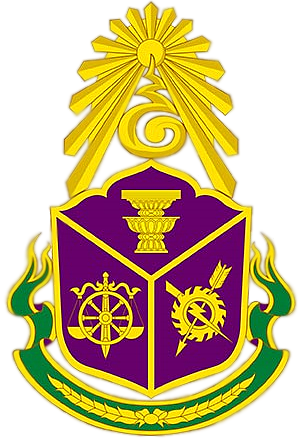 แบบตรวจการเปิดเผยข้อมูลสาธารณะ Open Data Integrity and Transparency Assessment (OIT)การประเมินคุณธรรมและความโปร่งใสในการดำเนินงานของหน่วยงานภาครัฐ ประจำปีงบประมาณ พ.ศ. 2566ขององค์การบริหารส่วนตำบลหนองเดิ่นตัวชี้วัดที่ 9 การเปิดเผยข้อมูลตัวชี้วัดย่อยที่ 9.1 ข้อมูลพื้นฐานตัวชี้วัดย่อยที่ 9.2 การบริหารงานตัวชี้วัดย่อยที่ 9.3 การจัดซื้อจัดจ้างตัวชี้วัดย่อยที่ 9.4 การบริหารและพัฒนาทรัพยากรบุคคลตัวชี้วัดย่อยที่ 9.5 การส่งเสริมความโปร่งใสตัวชี้วัดที่ 10 การป้องกันการทุจริตตัวชี้วัดย่อยที่ 10.1 การดำเนินการเพื่อป้องกันการทุจริตตัวชี้วัดย่อยที่ 10.2 มาตรการส่งเสริมคุณธรรมและความโปร่งใสข้อประเด็นการตรวจองค์ประกอบด้านข้อมูลมีไม่มีURLข้อมูลพื้นฐานข้อมูลพื้นฐานข้อมูลพื้นฐานข้อมูลพื้นฐานข้อมูลพื้นฐานO1โครงสร้าง แสดงแผนผังโครงสร้างการแบ่งส่วนราชการของหน่วยงาน* แสดงตำแหน่งที่สำคัญและการแบ่งส่วนงานภายใน ยกตัวอย่างเช่น สำนัก กอง ศูนย์ ฝ่าย ส่วน กลุ่ม เป็นต้น* กรณีองค์กรปกครองส่วนท้องถิ่นและองค์กรปกครองส่วนท้องถิ่นรูปแบบพิเศษ ให้แสดงแผนผังโครงสร้าง ทั้งฝ่ายการเมืองและฝ่ายข้าราชการประจำhttps://nongdoen.go.th/https://nongdoen.go.th/content-4.htmlคำอธิบาย  :  เว็บไซต์ อบต.หนองเดิ่น https://nongdoen.go.th/ เข้าสู่เว็บไซต์- หน้าแรก แถบซ้ายสีเขียว หัวข้อ “ข้อมูลพื้นฐาน” - หัวข้อย่อย “โครงสร้างการบริหารงาน”คำอธิบาย  :  เว็บไซต์ อบต.หนองเดิ่น https://nongdoen.go.th/ เข้าสู่เว็บไซต์- หน้าแรก แถบซ้ายสีเขียว หัวข้อ “ข้อมูลพื้นฐาน” - หัวข้อย่อย “โครงสร้างการบริหารงาน”คำอธิบาย  :  เว็บไซต์ อบต.หนองเดิ่น https://nongdoen.go.th/ เข้าสู่เว็บไซต์- หน้าแรก แถบซ้ายสีเขียว หัวข้อ “ข้อมูลพื้นฐาน” - หัวข้อย่อย “โครงสร้างการบริหารงาน”คำอธิบาย  :  เว็บไซต์ อบต.หนองเดิ่น https://nongdoen.go.th/ เข้าสู่เว็บไซต์- หน้าแรก แถบซ้ายสีเขียว หัวข้อ “ข้อมูลพื้นฐาน” - หัวข้อย่อย “โครงสร้างการบริหารงาน”คำอธิบาย  :  เว็บไซต์ อบต.หนองเดิ่น https://nongdoen.go.th/ เข้าสู่เว็บไซต์- หน้าแรก แถบซ้ายสีเขียว หัวข้อ “ข้อมูลพื้นฐาน” - หัวข้อย่อย “โครงสร้างการบริหารงาน”O2ข้อมูลผู้บริหาร แสดงข้อมูลของผู้บริหารสูงสุด และผู้ดำรงตำแหน่งทางการบริหารของหน่วยงาน อย่างน้อยประกอบด้วย*(1) ผู้บริหารสูงสุด(2) รองผู้บริหารสูงสุด แสดงข้อมูลของผู้บริหารแต่ละคน อย่างน้อยประกอบด้วย(1) ชื่อ - นามสกุล(2) ตำแหน่ง(3) รูปถ่าย(4) ช่องทางการติดต่อ* กรณีองค์กรปกครองส่วนท้องถิ่นลิงค์กรปกครองส่วนท้องถิ่นรูปแบบพิเศษ ให้แสดงข้อมูลผู้บริหารในฝ่ายการเมืองและฝ่ายข้าราชการประจำhttps://nongdoen.go.th/https://nongdoen.go.th/structure-11-1.htmlhttps://nongdoen.go.th/structure-11-2.htmlhttps://nongdoen.go.th/structure-11-3.htmlคำอธิบาย  :  เว็บไซต์ อบต.หนองเดิ่น https://nongdoen.go.th/ เข้าสู่เว็บไซต์- หน้าแรก แถบซ้ายสีเขียว หัวข้อ “บุคลากร” - หัวข้อย่อย “คณะผู้บริหาร” “สมาชิกสภา” และ “หัวหน้าส่วนราชการ”คำอธิบาย  :  เว็บไซต์ อบต.หนองเดิ่น https://nongdoen.go.th/ เข้าสู่เว็บไซต์- หน้าแรก แถบซ้ายสีเขียว หัวข้อ “บุคลากร” - หัวข้อย่อย “คณะผู้บริหาร” “สมาชิกสภา” และ “หัวหน้าส่วนราชการ”คำอธิบาย  :  เว็บไซต์ อบต.หนองเดิ่น https://nongdoen.go.th/ เข้าสู่เว็บไซต์- หน้าแรก แถบซ้ายสีเขียว หัวข้อ “บุคลากร” - หัวข้อย่อย “คณะผู้บริหาร” “สมาชิกสภา” และ “หัวหน้าส่วนราชการ”คำอธิบาย  :  เว็บไซต์ อบต.หนองเดิ่น https://nongdoen.go.th/ เข้าสู่เว็บไซต์- หน้าแรก แถบซ้ายสีเขียว หัวข้อ “บุคลากร” - หัวข้อย่อย “คณะผู้บริหาร” “สมาชิกสภา” และ “หัวหน้าส่วนราชการ”คำอธิบาย  :  เว็บไซต์ อบต.หนองเดิ่น https://nongdoen.go.th/ เข้าสู่เว็บไซต์- หน้าแรก แถบซ้ายสีเขียว หัวข้อ “บุคลากร” - หัวข้อย่อย “คณะผู้บริหาร” “สมาชิกสภา” และ “หัวหน้าส่วนราชการ”O3อำนาจหน้าที่ แสดงข้อมูลเฉพาะที่อธิบายถึงหน้าที่และอำนาจของหน่วยงาน**ต้องไม่เป็นการแสดงข้อมูลกฎหมายทั้งฉบับhttps://nongdoen.go.th/https://nongdoen.go.th/content-7.htmlhttps://nongdoen.go.th/content-7-28.htmlhttps://nongdoen.go.th/content-7-29.htmlhttps://nongdoen.go.th/content-7-30.htmlhttps://nongdoen.go.th/content-7-31.htmlhttps://nongdoen.go.th/content-7-32.htmlhttps://nongdoen.go.th/content-7-33.htmlhttps://nongdoen.go.th/content-7-34.htmlhttps://nongdoen.go.th/content-7-692.htmlคำอธิบาย  :  เว็บไซต์ อบต.หนองเดิ่น https://nongdoen.go.th/ เข้าสู่เว็บไซต์- หน้าแรก แถบซ้ายสีเขียว หัวข้อ “ข้อมูลพื้นฐาน” - หัวข้อย่อย “ภารกิจ อำนาจหน้าที่” จะแบ่งภารกิจและอำนาจหน้าที่ภาพรวมของ อบต. และแยกออกเป็นแต่ละกอง คือ องค์การบริหารส่วนตำบล สำนักงานปลัด กองคลัง กองช่าง กองการศึกษาศาสนาและวัฒนธรรม กองสาธารณสุขและสิ่งแวดล้อม กองสวัสดิการสังคม และหน่วยตรวจสอบภายในคำอธิบาย  :  เว็บไซต์ อบต.หนองเดิ่น https://nongdoen.go.th/ เข้าสู่เว็บไซต์- หน้าแรก แถบซ้ายสีเขียว หัวข้อ “ข้อมูลพื้นฐาน” - หัวข้อย่อย “ภารกิจ อำนาจหน้าที่” จะแบ่งภารกิจและอำนาจหน้าที่ภาพรวมของ อบต. และแยกออกเป็นแต่ละกอง คือ องค์การบริหารส่วนตำบล สำนักงานปลัด กองคลัง กองช่าง กองการศึกษาศาสนาและวัฒนธรรม กองสาธารณสุขและสิ่งแวดล้อม กองสวัสดิการสังคม และหน่วยตรวจสอบภายในคำอธิบาย  :  เว็บไซต์ อบต.หนองเดิ่น https://nongdoen.go.th/ เข้าสู่เว็บไซต์- หน้าแรก แถบซ้ายสีเขียว หัวข้อ “ข้อมูลพื้นฐาน” - หัวข้อย่อย “ภารกิจ อำนาจหน้าที่” จะแบ่งภารกิจและอำนาจหน้าที่ภาพรวมของ อบต. และแยกออกเป็นแต่ละกอง คือ องค์การบริหารส่วนตำบล สำนักงานปลัด กองคลัง กองช่าง กองการศึกษาศาสนาและวัฒนธรรม กองสาธารณสุขและสิ่งแวดล้อม กองสวัสดิการสังคม และหน่วยตรวจสอบภายในคำอธิบาย  :  เว็บไซต์ อบต.หนองเดิ่น https://nongdoen.go.th/ เข้าสู่เว็บไซต์- หน้าแรก แถบซ้ายสีเขียว หัวข้อ “ข้อมูลพื้นฐาน” - หัวข้อย่อย “ภารกิจ อำนาจหน้าที่” จะแบ่งภารกิจและอำนาจหน้าที่ภาพรวมของ อบต. และแยกออกเป็นแต่ละกอง คือ องค์การบริหารส่วนตำบล สำนักงานปลัด กองคลัง กองช่าง กองการศึกษาศาสนาและวัฒนธรรม กองสาธารณสุขและสิ่งแวดล้อม กองสวัสดิการสังคม และหน่วยตรวจสอบภายในคำอธิบาย  :  เว็บไซต์ อบต.หนองเดิ่น https://nongdoen.go.th/ เข้าสู่เว็บไซต์- หน้าแรก แถบซ้ายสีเขียว หัวข้อ “ข้อมูลพื้นฐาน” - หัวข้อย่อย “ภารกิจ อำนาจหน้าที่” จะแบ่งภารกิจและอำนาจหน้าที่ภาพรวมของ อบต. และแยกออกเป็นแต่ละกอง คือ องค์การบริหารส่วนตำบล สำนักงานปลัด กองคลัง กองช่าง กองการศึกษาศาสนาและวัฒนธรรม กองสาธารณสุขและสิ่งแวดล้อม กองสวัสดิการสังคม และหน่วยตรวจสอบภายในO4แผนยุทธศาสตร์หรือแผนพัฒนาหน่วยงาน แสดงแผนการดำเนินภารกิจของหน่วยงานที่มีระยะมากกว่า 1 ปี มีข้อมูลรายละเอียดของแผนฯ อย่างน้อยประกอบด้วย(1) ยุทธศาสตร์หรือแนวทาง(2) เป้าหมาย(3) ตัวชี้วัด เป็นแผนที่มีระยะเวลาบังคับใช้ครอบคลุมปี พ.ศ. 2566https://nongdoen.go.th/https://nongdoen.go.th/content-14.htmlhttps://nongdoen.go.th/customers/content/download/230214/0edb0259.pdfhttps://nongdoen.go.th/customers/content/download/230214/0edc025a.pdfhttps://nongdoen.go.th/customers/content/download/230320/0ecf024f.pdfhttps://nongdoen.go.th/customers/content/download/230320/0ed00250.pdfคำอธิบาย  :  เว็บไซต์ อบต.หนองเดิ่น https://nongdoen.go.th/ เข้าสู่เว็บไซต์- หน้าแรก แถบซ้ายสีเขียว หัวข้อ “แผนพัฒนาท้องถิ่น” หัวข้อย่อย “แผนพัฒนาท้องถิ่น” เรื่อง “แผนพัฒนาท้องถิ่น (พ.ศ. 2566- พ.ศ. 2570),   แผนพัฒนาท้องถิ่น (พ.ศ. 2566-2570) เพิ่มเติม ฉบับที่ 1,  แผนพัฒนาท้องถิ่น (พ.ศ. 2566-2570) เพิ่มเติม ฉบับที่ 2  และ แผนพัฒนาท้องถิ่น (พ.ศ. 2566-2570) เปลี่ยนแปลง ฉบับที่ 1”คำอธิบาย  :  เว็บไซต์ อบต.หนองเดิ่น https://nongdoen.go.th/ เข้าสู่เว็บไซต์- หน้าแรก แถบซ้ายสีเขียว หัวข้อ “แผนพัฒนาท้องถิ่น” หัวข้อย่อย “แผนพัฒนาท้องถิ่น” เรื่อง “แผนพัฒนาท้องถิ่น (พ.ศ. 2566- พ.ศ. 2570),   แผนพัฒนาท้องถิ่น (พ.ศ. 2566-2570) เพิ่มเติม ฉบับที่ 1,  แผนพัฒนาท้องถิ่น (พ.ศ. 2566-2570) เพิ่มเติม ฉบับที่ 2  และ แผนพัฒนาท้องถิ่น (พ.ศ. 2566-2570) เปลี่ยนแปลง ฉบับที่ 1”คำอธิบาย  :  เว็บไซต์ อบต.หนองเดิ่น https://nongdoen.go.th/ เข้าสู่เว็บไซต์- หน้าแรก แถบซ้ายสีเขียว หัวข้อ “แผนพัฒนาท้องถิ่น” หัวข้อย่อย “แผนพัฒนาท้องถิ่น” เรื่อง “แผนพัฒนาท้องถิ่น (พ.ศ. 2566- พ.ศ. 2570),   แผนพัฒนาท้องถิ่น (พ.ศ. 2566-2570) เพิ่มเติม ฉบับที่ 1,  แผนพัฒนาท้องถิ่น (พ.ศ. 2566-2570) เพิ่มเติม ฉบับที่ 2  และ แผนพัฒนาท้องถิ่น (พ.ศ. 2566-2570) เปลี่ยนแปลง ฉบับที่ 1”คำอธิบาย  :  เว็บไซต์ อบต.หนองเดิ่น https://nongdoen.go.th/ เข้าสู่เว็บไซต์- หน้าแรก แถบซ้ายสีเขียว หัวข้อ “แผนพัฒนาท้องถิ่น” หัวข้อย่อย “แผนพัฒนาท้องถิ่น” เรื่อง “แผนพัฒนาท้องถิ่น (พ.ศ. 2566- พ.ศ. 2570),   แผนพัฒนาท้องถิ่น (พ.ศ. 2566-2570) เพิ่มเติม ฉบับที่ 1,  แผนพัฒนาท้องถิ่น (พ.ศ. 2566-2570) เพิ่มเติม ฉบับที่ 2  และ แผนพัฒนาท้องถิ่น (พ.ศ. 2566-2570) เปลี่ยนแปลง ฉบับที่ 1”คำอธิบาย  :  เว็บไซต์ อบต.หนองเดิ่น https://nongdoen.go.th/ เข้าสู่เว็บไซต์- หน้าแรก แถบซ้ายสีเขียว หัวข้อ “แผนพัฒนาท้องถิ่น” หัวข้อย่อย “แผนพัฒนาท้องถิ่น” เรื่อง “แผนพัฒนาท้องถิ่น (พ.ศ. 2566- พ.ศ. 2570),   แผนพัฒนาท้องถิ่น (พ.ศ. 2566-2570) เพิ่มเติม ฉบับที่ 1,  แผนพัฒนาท้องถิ่น (พ.ศ. 2566-2570) เพิ่มเติม ฉบับที่ 2  และ แผนพัฒนาท้องถิ่น (พ.ศ. 2566-2570) เปลี่ยนแปลง ฉบับที่ 1”O5ข้อมูลการติดต่อ แสดงข้อมูลการติดต่อของหน่วยงาน อย่างน้อยประกอบด้วย(1) ที่อยู่หน่วยงาน(2) หมายเลขโทรศัพท์(3) E-mail(4) แผนที่ตั้งhttps://nongdoen.go.th/https://nongdoen.go.th/content-53.htmlคำอธิบาย  :  เว็บไซต์ อบต.หนองเดิ่น https://nongdoen.go.th/ เข้าสู่เว็บไซต์- หน้าแรก เลื่อนลงไปล่างสุดของหน้าเว็บไซต์จะมีหัวข้อ “ติดต่อ/แผนที่” - เมื่อเข้าไปในหัวข้อ “ติดต่อ/แผนที่” จะแสดงข้อมูลช่องทางการติดต่อ ที่อยู่หน่วยงาน หมายเลขโทรศัพท์/โทรสาร อีเมล์ และแผนที่ตั้ง ของ อบต.หนองเดิ่นคำอธิบาย  :  เว็บไซต์ อบต.หนองเดิ่น https://nongdoen.go.th/ เข้าสู่เว็บไซต์- หน้าแรก เลื่อนลงไปล่างสุดของหน้าเว็บไซต์จะมีหัวข้อ “ติดต่อ/แผนที่” - เมื่อเข้าไปในหัวข้อ “ติดต่อ/แผนที่” จะแสดงข้อมูลช่องทางการติดต่อ ที่อยู่หน่วยงาน หมายเลขโทรศัพท์/โทรสาร อีเมล์ และแผนที่ตั้ง ของ อบต.หนองเดิ่นคำอธิบาย  :  เว็บไซต์ อบต.หนองเดิ่น https://nongdoen.go.th/ เข้าสู่เว็บไซต์- หน้าแรก เลื่อนลงไปล่างสุดของหน้าเว็บไซต์จะมีหัวข้อ “ติดต่อ/แผนที่” - เมื่อเข้าไปในหัวข้อ “ติดต่อ/แผนที่” จะแสดงข้อมูลช่องทางการติดต่อ ที่อยู่หน่วยงาน หมายเลขโทรศัพท์/โทรสาร อีเมล์ และแผนที่ตั้ง ของ อบต.หนองเดิ่นคำอธิบาย  :  เว็บไซต์ อบต.หนองเดิ่น https://nongdoen.go.th/ เข้าสู่เว็บไซต์- หน้าแรก เลื่อนลงไปล่างสุดของหน้าเว็บไซต์จะมีหัวข้อ “ติดต่อ/แผนที่” - เมื่อเข้าไปในหัวข้อ “ติดต่อ/แผนที่” จะแสดงข้อมูลช่องทางการติดต่อ ที่อยู่หน่วยงาน หมายเลขโทรศัพท์/โทรสาร อีเมล์ และแผนที่ตั้ง ของ อบต.หนองเดิ่นคำอธิบาย  :  เว็บไซต์ อบต.หนองเดิ่น https://nongdoen.go.th/ เข้าสู่เว็บไซต์- หน้าแรก เลื่อนลงไปล่างสุดของหน้าเว็บไซต์จะมีหัวข้อ “ติดต่อ/แผนที่” - เมื่อเข้าไปในหัวข้อ “ติดต่อ/แผนที่” จะแสดงข้อมูลช่องทางการติดต่อ ที่อยู่หน่วยงาน หมายเลขโทรศัพท์/โทรสาร อีเมล์ และแผนที่ตั้ง ของ อบต.หนองเดิ่นO6กฎหมายที่เกี่ยวข้อง แสดงกฎหมายที่เกี่ยวข้องกับการดำเนินงานหรือการปฏิบัติงานของหน่วยงานhttps://nongdoen.go.th/https://nongdoen.go.th/content-9.htmlhttps://nongdoen.go.th/customers/content/download/220322/0ecd0252.pdfhttps://nongdoen.go.th/customers/content/download/220322/0ec9024e.pdfhttps://nongdoen.go.th/customers/content/download/220322/0ec7024c.pdfคำอธิบาย  :  เว็บไซต์ อบต.หนองเดิ่น https://nongdoen.go.th/ เข้าสู่เว็บไซต์- หน้าแรก เลื่อนลงมาแถบสีเขียวแถบที่สอง จะเห็นแบนเบอร์ หัวข้อ “กฎหมายที่เกี่ยวข้อง” - เมื่อเข้าไปในหัวข้อ “กฎหมายที่เกี่ยวข้อง” จะแสดงระเบียบ กฎหมายที่เกี่ยวข้องในการดำเนินงานหรือการปฏิบัติงานของ อบต.หนองเดิ่น เช่น ระเบียบกระทรวงมหาดไทยว่าด้วยค่าใช้จ่ายในการเดินทางไปราชการของเจ้าหน้าที่ท้องถิ่น พ.ศ. 2555, ระเบียบกระทรวงมหาดไทยว่าด้วยค่าใช้จ่ายเพื่อช่วยเหลือประชาชนตามอำนาจหน้าที่ขององค์กรปกครองส่วนท้องถิ่น พ.ศ. 2560, ระเบียบกระทรวงมหาดไทยว่าด้วยการรับเงิน การเบิกจ่ายเงิน การฝากเงิน การเก็บรักษาเงิน และการตรวจเงินขององค์กรปกครองส่วนท้องถิ่น พ.ศ. 2547คำอธิบาย  :  เว็บไซต์ อบต.หนองเดิ่น https://nongdoen.go.th/ เข้าสู่เว็บไซต์- หน้าแรก เลื่อนลงมาแถบสีเขียวแถบที่สอง จะเห็นแบนเบอร์ หัวข้อ “กฎหมายที่เกี่ยวข้อง” - เมื่อเข้าไปในหัวข้อ “กฎหมายที่เกี่ยวข้อง” จะแสดงระเบียบ กฎหมายที่เกี่ยวข้องในการดำเนินงานหรือการปฏิบัติงานของ อบต.หนองเดิ่น เช่น ระเบียบกระทรวงมหาดไทยว่าด้วยค่าใช้จ่ายในการเดินทางไปราชการของเจ้าหน้าที่ท้องถิ่น พ.ศ. 2555, ระเบียบกระทรวงมหาดไทยว่าด้วยค่าใช้จ่ายเพื่อช่วยเหลือประชาชนตามอำนาจหน้าที่ขององค์กรปกครองส่วนท้องถิ่น พ.ศ. 2560, ระเบียบกระทรวงมหาดไทยว่าด้วยการรับเงิน การเบิกจ่ายเงิน การฝากเงิน การเก็บรักษาเงิน และการตรวจเงินขององค์กรปกครองส่วนท้องถิ่น พ.ศ. 2547คำอธิบาย  :  เว็บไซต์ อบต.หนองเดิ่น https://nongdoen.go.th/ เข้าสู่เว็บไซต์- หน้าแรก เลื่อนลงมาแถบสีเขียวแถบที่สอง จะเห็นแบนเบอร์ หัวข้อ “กฎหมายที่เกี่ยวข้อง” - เมื่อเข้าไปในหัวข้อ “กฎหมายที่เกี่ยวข้อง” จะแสดงระเบียบ กฎหมายที่เกี่ยวข้องในการดำเนินงานหรือการปฏิบัติงานของ อบต.หนองเดิ่น เช่น ระเบียบกระทรวงมหาดไทยว่าด้วยค่าใช้จ่ายในการเดินทางไปราชการของเจ้าหน้าที่ท้องถิ่น พ.ศ. 2555, ระเบียบกระทรวงมหาดไทยว่าด้วยค่าใช้จ่ายเพื่อช่วยเหลือประชาชนตามอำนาจหน้าที่ขององค์กรปกครองส่วนท้องถิ่น พ.ศ. 2560, ระเบียบกระทรวงมหาดไทยว่าด้วยการรับเงิน การเบิกจ่ายเงิน การฝากเงิน การเก็บรักษาเงิน และการตรวจเงินขององค์กรปกครองส่วนท้องถิ่น พ.ศ. 2547คำอธิบาย  :  เว็บไซต์ อบต.หนองเดิ่น https://nongdoen.go.th/ เข้าสู่เว็บไซต์- หน้าแรก เลื่อนลงมาแถบสีเขียวแถบที่สอง จะเห็นแบนเบอร์ หัวข้อ “กฎหมายที่เกี่ยวข้อง” - เมื่อเข้าไปในหัวข้อ “กฎหมายที่เกี่ยวข้อง” จะแสดงระเบียบ กฎหมายที่เกี่ยวข้องในการดำเนินงานหรือการปฏิบัติงานของ อบต.หนองเดิ่น เช่น ระเบียบกระทรวงมหาดไทยว่าด้วยค่าใช้จ่ายในการเดินทางไปราชการของเจ้าหน้าที่ท้องถิ่น พ.ศ. 2555, ระเบียบกระทรวงมหาดไทยว่าด้วยค่าใช้จ่ายเพื่อช่วยเหลือประชาชนตามอำนาจหน้าที่ขององค์กรปกครองส่วนท้องถิ่น พ.ศ. 2560, ระเบียบกระทรวงมหาดไทยว่าด้วยการรับเงิน การเบิกจ่ายเงิน การฝากเงิน การเก็บรักษาเงิน และการตรวจเงินขององค์กรปกครองส่วนท้องถิ่น พ.ศ. 2547คำอธิบาย  :  เว็บไซต์ อบต.หนองเดิ่น https://nongdoen.go.th/ เข้าสู่เว็บไซต์- หน้าแรก เลื่อนลงมาแถบสีเขียวแถบที่สอง จะเห็นแบนเบอร์ หัวข้อ “กฎหมายที่เกี่ยวข้อง” - เมื่อเข้าไปในหัวข้อ “กฎหมายที่เกี่ยวข้อง” จะแสดงระเบียบ กฎหมายที่เกี่ยวข้องในการดำเนินงานหรือการปฏิบัติงานของ อบต.หนองเดิ่น เช่น ระเบียบกระทรวงมหาดไทยว่าด้วยค่าใช้จ่ายในการเดินทางไปราชการของเจ้าหน้าที่ท้องถิ่น พ.ศ. 2555, ระเบียบกระทรวงมหาดไทยว่าด้วยค่าใช้จ่ายเพื่อช่วยเหลือประชาชนตามอำนาจหน้าที่ขององค์กรปกครองส่วนท้องถิ่น พ.ศ. 2560, ระเบียบกระทรวงมหาดไทยว่าด้วยการรับเงิน การเบิกจ่ายเงิน การฝากเงิน การเก็บรักษาเงิน และการตรวจเงินขององค์กรปกครองส่วนท้องถิ่น พ.ศ. 2547ข่าวประชาสัมพันธ์ข่าวประชาสัมพันธ์ข่าวประชาสัมพันธ์ข่าวประชาสัมพันธ์ข่าวประชาสัมพันธ์O7ข่าวประชาสัมพันธ์ แสดงข้อมูลข่าวสารต่าง ๆ ที่เกี่ยวข้องกับการดำเนินงานตามอำนาจหน้าที่หรือภารกิจของหน่วยงาน เป็นข้อมูลข่าวสารที่เกิดขึ้นในปี พ.ศ. 2566https://nongdoen.go.th/https://www.nongdoen.go.th/content-55.htmlhttps://www.nongdoen.go.th/customers/content/download/230307/0ecd0250.pdfhttps://www.nongdoen.go.th/customers/content/download/230302/0ecc024f.pdfhttps://www.nongdoen.go.th/customers/content/download/230131/0ec6024b.pdfคำอธิบาย  :  เว็บไซต์ อบต.หนองเดิ่น https://nongdoen.go.th/ เข้าสู่เว็บไซต์- หน้าแรก ข้างรูปผู้บริหาร มีหัวข้อ “ข่าวประชาสัมพันธ์” สามารถกดที่ “ประชาสัมพันธ์เพิ่มเติม...” เพื่อเข้าไปดูข่าวประชาสัมพันธ์อื่นๆ เพิ่มเติมได้ เช่น ประกาศองค์การบริหารส่วนตำบลหนองเดิ่น เรื่อง บัญชีรายชื่อผู้มีสิทธิรับเงินเบี้ยยังชีพผู้สูงอายุขององค์การบริหารส่วนตำบลหนองเดิ่น ประจำปีงบประมาณ พ.ศ. 2567 ที่มาลงทะเบียนประจำเดือนกุมภาพันธ์ 2566, ประกาศองค์การบริหารส่วนตำบลหนองเดิ่น เรื่อง รายชื่อผู้มีสิทธิรับเงินอุดหนุนเพื่อการเลี้ยงดูเด็กแรกเกิด ประจำเดือนกุมภาพันธ์ 2566 ครั้งที่ 2, ประกาศองค์การบริหารส่วนตำบลหนองเดิ่น เรื่อง ประกาศบัญชีกำหนดราคาประเมินทุนทรัพย์ที่ดินและบัญชีกำหนดราคาประเมินทุนทรัพย์โรงเรือนและสิ่งปลูกสร้าง จากเว็บไซต์ของกรมธนารักษ์ เพื่อใช้สำหรับคำนวณภาษีที่ดินและสิ่งปลูกสร้าง ประจำปี 2566คำอธิบาย  :  เว็บไซต์ อบต.หนองเดิ่น https://nongdoen.go.th/ เข้าสู่เว็บไซต์- หน้าแรก ข้างรูปผู้บริหาร มีหัวข้อ “ข่าวประชาสัมพันธ์” สามารถกดที่ “ประชาสัมพันธ์เพิ่มเติม...” เพื่อเข้าไปดูข่าวประชาสัมพันธ์อื่นๆ เพิ่มเติมได้ เช่น ประกาศองค์การบริหารส่วนตำบลหนองเดิ่น เรื่อง บัญชีรายชื่อผู้มีสิทธิรับเงินเบี้ยยังชีพผู้สูงอายุขององค์การบริหารส่วนตำบลหนองเดิ่น ประจำปีงบประมาณ พ.ศ. 2567 ที่มาลงทะเบียนประจำเดือนกุมภาพันธ์ 2566, ประกาศองค์การบริหารส่วนตำบลหนองเดิ่น เรื่อง รายชื่อผู้มีสิทธิรับเงินอุดหนุนเพื่อการเลี้ยงดูเด็กแรกเกิด ประจำเดือนกุมภาพันธ์ 2566 ครั้งที่ 2, ประกาศองค์การบริหารส่วนตำบลหนองเดิ่น เรื่อง ประกาศบัญชีกำหนดราคาประเมินทุนทรัพย์ที่ดินและบัญชีกำหนดราคาประเมินทุนทรัพย์โรงเรือนและสิ่งปลูกสร้าง จากเว็บไซต์ของกรมธนารักษ์ เพื่อใช้สำหรับคำนวณภาษีที่ดินและสิ่งปลูกสร้าง ประจำปี 2566คำอธิบาย  :  เว็บไซต์ อบต.หนองเดิ่น https://nongdoen.go.th/ เข้าสู่เว็บไซต์- หน้าแรก ข้างรูปผู้บริหาร มีหัวข้อ “ข่าวประชาสัมพันธ์” สามารถกดที่ “ประชาสัมพันธ์เพิ่มเติม...” เพื่อเข้าไปดูข่าวประชาสัมพันธ์อื่นๆ เพิ่มเติมได้ เช่น ประกาศองค์การบริหารส่วนตำบลหนองเดิ่น เรื่อง บัญชีรายชื่อผู้มีสิทธิรับเงินเบี้ยยังชีพผู้สูงอายุขององค์การบริหารส่วนตำบลหนองเดิ่น ประจำปีงบประมาณ พ.ศ. 2567 ที่มาลงทะเบียนประจำเดือนกุมภาพันธ์ 2566, ประกาศองค์การบริหารส่วนตำบลหนองเดิ่น เรื่อง รายชื่อผู้มีสิทธิรับเงินอุดหนุนเพื่อการเลี้ยงดูเด็กแรกเกิด ประจำเดือนกุมภาพันธ์ 2566 ครั้งที่ 2, ประกาศองค์การบริหารส่วนตำบลหนองเดิ่น เรื่อง ประกาศบัญชีกำหนดราคาประเมินทุนทรัพย์ที่ดินและบัญชีกำหนดราคาประเมินทุนทรัพย์โรงเรือนและสิ่งปลูกสร้าง จากเว็บไซต์ของกรมธนารักษ์ เพื่อใช้สำหรับคำนวณภาษีที่ดินและสิ่งปลูกสร้าง ประจำปี 2566คำอธิบาย  :  เว็บไซต์ อบต.หนองเดิ่น https://nongdoen.go.th/ เข้าสู่เว็บไซต์- หน้าแรก ข้างรูปผู้บริหาร มีหัวข้อ “ข่าวประชาสัมพันธ์” สามารถกดที่ “ประชาสัมพันธ์เพิ่มเติม...” เพื่อเข้าไปดูข่าวประชาสัมพันธ์อื่นๆ เพิ่มเติมได้ เช่น ประกาศองค์การบริหารส่วนตำบลหนองเดิ่น เรื่อง บัญชีรายชื่อผู้มีสิทธิรับเงินเบี้ยยังชีพผู้สูงอายุขององค์การบริหารส่วนตำบลหนองเดิ่น ประจำปีงบประมาณ พ.ศ. 2567 ที่มาลงทะเบียนประจำเดือนกุมภาพันธ์ 2566, ประกาศองค์การบริหารส่วนตำบลหนองเดิ่น เรื่อง รายชื่อผู้มีสิทธิรับเงินอุดหนุนเพื่อการเลี้ยงดูเด็กแรกเกิด ประจำเดือนกุมภาพันธ์ 2566 ครั้งที่ 2, ประกาศองค์การบริหารส่วนตำบลหนองเดิ่น เรื่อง ประกาศบัญชีกำหนดราคาประเมินทุนทรัพย์ที่ดินและบัญชีกำหนดราคาประเมินทุนทรัพย์โรงเรือนและสิ่งปลูกสร้าง จากเว็บไซต์ของกรมธนารักษ์ เพื่อใช้สำหรับคำนวณภาษีที่ดินและสิ่งปลูกสร้าง ประจำปี 2566คำอธิบาย  :  เว็บไซต์ อบต.หนองเดิ่น https://nongdoen.go.th/ เข้าสู่เว็บไซต์- หน้าแรก ข้างรูปผู้บริหาร มีหัวข้อ “ข่าวประชาสัมพันธ์” สามารถกดที่ “ประชาสัมพันธ์เพิ่มเติม...” เพื่อเข้าไปดูข่าวประชาสัมพันธ์อื่นๆ เพิ่มเติมได้ เช่น ประกาศองค์การบริหารส่วนตำบลหนองเดิ่น เรื่อง บัญชีรายชื่อผู้มีสิทธิรับเงินเบี้ยยังชีพผู้สูงอายุขององค์การบริหารส่วนตำบลหนองเดิ่น ประจำปีงบประมาณ พ.ศ. 2567 ที่มาลงทะเบียนประจำเดือนกุมภาพันธ์ 2566, ประกาศองค์การบริหารส่วนตำบลหนองเดิ่น เรื่อง รายชื่อผู้มีสิทธิรับเงินอุดหนุนเพื่อการเลี้ยงดูเด็กแรกเกิด ประจำเดือนกุมภาพันธ์ 2566 ครั้งที่ 2, ประกาศองค์การบริหารส่วนตำบลหนองเดิ่น เรื่อง ประกาศบัญชีกำหนดราคาประเมินทุนทรัพย์ที่ดินและบัญชีกำหนดราคาประเมินทุนทรัพย์โรงเรือนและสิ่งปลูกสร้าง จากเว็บไซต์ของกรมธนารักษ์ เพื่อใช้สำหรับคำนวณภาษีที่ดินและสิ่งปลูกสร้าง ประจำปี 2566การปฏิสัมพันธ์ข้อมูลการปฏิสัมพันธ์ข้อมูลการปฏิสัมพันธ์ข้อมูลการปฏิสัมพันธ์ข้อมูลการปฏิสัมพันธ์ข้อมูลO8Q&A แสดงตำแหน่งบนเว็บไซต์ของหน่วยงานที่บุคคลภายนอกสามารถสอบถามข้อมูลต่าง ๆ ได้ และหน่วยงานสามารถสื่อสารให้คำตอบกับผู้สอบถามได้ โดยมีลักษณะเป็นการสื่อสารได้สองทาง ทางหน้าเว็บไซต์ของหน่วยงาน (Q&A) ยกตัวอย่างเช่น Messenger Live Chat, Chatbothttps://nongdoen.go.th/https://nongdoen.go.th/webboard-61.htmlhttps://nongdoen.go.th/webboard-61-11.htmlคำอธิบาย  :  เว็บไซต์ อบต.หนองเดิ่น https://nongdoen.go.th/ เข้าสู่เว็บไซต์- หน้าแรก เลื่อนลงมาแถบสีเขียวแถบที่สอง จะเห็นแบนเบอร์ หัวข้อ “กระดานสนทนา” กดเข้าไปจะเห็นปุ่ม “ตั้งกระทู้” สามารถกดตั้งกระทู้เพื่อสอบถามข้อมูล ตอบคำถามหรือแสดงความคิดเห็นในประเด็นที่มีผู้ตั้งกระทู้ไว้ได้ คำอธิบาย  :  เว็บไซต์ อบต.หนองเดิ่น https://nongdoen.go.th/ เข้าสู่เว็บไซต์- หน้าแรก เลื่อนลงมาแถบสีเขียวแถบที่สอง จะเห็นแบนเบอร์ หัวข้อ “กระดานสนทนา” กดเข้าไปจะเห็นปุ่ม “ตั้งกระทู้” สามารถกดตั้งกระทู้เพื่อสอบถามข้อมูล ตอบคำถามหรือแสดงความคิดเห็นในประเด็นที่มีผู้ตั้งกระทู้ไว้ได้ คำอธิบาย  :  เว็บไซต์ อบต.หนองเดิ่น https://nongdoen.go.th/ เข้าสู่เว็บไซต์- หน้าแรก เลื่อนลงมาแถบสีเขียวแถบที่สอง จะเห็นแบนเบอร์ หัวข้อ “กระดานสนทนา” กดเข้าไปจะเห็นปุ่ม “ตั้งกระทู้” สามารถกดตั้งกระทู้เพื่อสอบถามข้อมูล ตอบคำถามหรือแสดงความคิดเห็นในประเด็นที่มีผู้ตั้งกระทู้ไว้ได้ คำอธิบาย  :  เว็บไซต์ อบต.หนองเดิ่น https://nongdoen.go.th/ เข้าสู่เว็บไซต์- หน้าแรก เลื่อนลงมาแถบสีเขียวแถบที่สอง จะเห็นแบนเบอร์ หัวข้อ “กระดานสนทนา” กดเข้าไปจะเห็นปุ่ม “ตั้งกระทู้” สามารถกดตั้งกระทู้เพื่อสอบถามข้อมูล ตอบคำถามหรือแสดงความคิดเห็นในประเด็นที่มีผู้ตั้งกระทู้ไว้ได้ คำอธิบาย  :  เว็บไซต์ อบต.หนองเดิ่น https://nongdoen.go.th/ เข้าสู่เว็บไซต์- หน้าแรก เลื่อนลงมาแถบสีเขียวแถบที่สอง จะเห็นแบนเบอร์ หัวข้อ “กระดานสนทนา” กดเข้าไปจะเห็นปุ่ม “ตั้งกระทู้” สามารถกดตั้งกระทู้เพื่อสอบถามข้อมูล ตอบคำถามหรือแสดงความคิดเห็นในประเด็นที่มีผู้ตั้งกระทู้ไว้ได้ O9Social Network แสดงตำแหน่งบนเว็บไซต์ของหน่วยงานที่สามารถเชื่อมโยงไปยังเครือข่ายสังคมออนไลน์ของหน่วยงาน ยกตัวอย่างเช่น Facebook, Twitter, Instagramhttps://nongdoen.go.th/https://www.facebook.com/loveth.co/คำอธิบาย  :  เว็บไซต์ อบต.หนองเดิ่น https://nongdoen.go.th/ เข้าสู่เว็บไซต์- หน้าแรก เลื่อนลงมาด้านล่างสุดของหน้าเว็บไซต์ จะมีช่องทางการเชื่อมต่อ Facebook “อบต.หนองเดิ่น จ.บึงกาฬ” https://www.facebook.com/loveth.co/คำอธิบาย  :  เว็บไซต์ อบต.หนองเดิ่น https://nongdoen.go.th/ เข้าสู่เว็บไซต์- หน้าแรก เลื่อนลงมาด้านล่างสุดของหน้าเว็บไซต์ จะมีช่องทางการเชื่อมต่อ Facebook “อบต.หนองเดิ่น จ.บึงกาฬ” https://www.facebook.com/loveth.co/คำอธิบาย  :  เว็บไซต์ อบต.หนองเดิ่น https://nongdoen.go.th/ เข้าสู่เว็บไซต์- หน้าแรก เลื่อนลงมาด้านล่างสุดของหน้าเว็บไซต์ จะมีช่องทางการเชื่อมต่อ Facebook “อบต.หนองเดิ่น จ.บึงกาฬ” https://www.facebook.com/loveth.co/คำอธิบาย  :  เว็บไซต์ อบต.หนองเดิ่น https://nongdoen.go.th/ เข้าสู่เว็บไซต์- หน้าแรก เลื่อนลงมาด้านล่างสุดของหน้าเว็บไซต์ จะมีช่องทางการเชื่อมต่อ Facebook “อบต.หนองเดิ่น จ.บึงกาฬ” https://www.facebook.com/loveth.co/คำอธิบาย  :  เว็บไซต์ อบต.หนองเดิ่น https://nongdoen.go.th/ เข้าสู่เว็บไซต์- หน้าแรก เลื่อนลงมาด้านล่างสุดของหน้าเว็บไซต์ จะมีช่องทางการเชื่อมต่อ Facebook “อบต.หนองเดิ่น จ.บึงกาฬ” https://www.facebook.com/loveth.co/O10นโยบายคุ้มครองข้อมูลส่วนบุคคล แสดงนโยบายคุ้มครองข้อมูลส่วนบุคคลของหน่วยงานhttps://nongdoen.go.th/https://nongdoen.go.th/content-65.htmlคำอธิบาย  :  เว็บไซต์ อบต.หนองเดิ่น https://nongdoen.go.th/ เข้าสู่เว็บไซต์- หน้าแรก แถบซ้าย หัวข้อ "ข้อมูลพื้นฐาน" หัวข้อย่อย "นโยบายคุ้มครองข้อมูลส่วนบุคคล" คำอธิบาย  :  เว็บไซต์ อบต.หนองเดิ่น https://nongdoen.go.th/ เข้าสู่เว็บไซต์- หน้าแรก แถบซ้าย หัวข้อ "ข้อมูลพื้นฐาน" หัวข้อย่อย "นโยบายคุ้มครองข้อมูลส่วนบุคคล" คำอธิบาย  :  เว็บไซต์ อบต.หนองเดิ่น https://nongdoen.go.th/ เข้าสู่เว็บไซต์- หน้าแรก แถบซ้าย หัวข้อ "ข้อมูลพื้นฐาน" หัวข้อย่อย "นโยบายคุ้มครองข้อมูลส่วนบุคคล" คำอธิบาย  :  เว็บไซต์ อบต.หนองเดิ่น https://nongdoen.go.th/ เข้าสู่เว็บไซต์- หน้าแรก แถบซ้าย หัวข้อ "ข้อมูลพื้นฐาน" หัวข้อย่อย "นโยบายคุ้มครองข้อมูลส่วนบุคคล" คำอธิบาย  :  เว็บไซต์ อบต.หนองเดิ่น https://nongdoen.go.th/ เข้าสู่เว็บไซต์- หน้าแรก แถบซ้าย หัวข้อ "ข้อมูลพื้นฐาน" หัวข้อย่อย "นโยบายคุ้มครองข้อมูลส่วนบุคคล" ข้อประเด็นการตรวจองค์ประกอบด้านข้อมูลมีไม่มีURLแผนการดำเนินงานแผนการดำเนินงานแผนการดำเนินงานแผนการดำเนินงานแผนการดำเนินงานO11แผนการดำเนินงานและการใช้งบประมาณประจำปี แสดงแผนการดำเนินภารกิจของหน่วยงานที่มีระยะ 1 ปี(1) โครงการหรือกิจกรรม(2) งบประมาณที่ใช้(3) ระยะเวลาในการดำเนินงาน เป็นแผนที่มีระยะเวลาบังคับใช้ในปี พ.ศ. 2566https://nongdoen.go.th/https://nongdoen.go.th/content-13.htmlhttps://nongdoen.go.th/customers/content/download/230314/0ecf0251.pdfคำอธิบาย  :  เว็บไซต์ อบต.หนองเดิ่น https://nongdoen.go.th/ เข้าสู่เว็บไซต์- หน้าแรก แถบซ้าย หัวข้อ "แผนพัฒนาท้องถิ่น" หัวข้อย่อย "แผนดำเนินงาน" เรื่อง "แผนการดำเนินงาน ประจำปีงบประมาณ พ.ศ. 2566"คำอธิบาย  :  เว็บไซต์ อบต.หนองเดิ่น https://nongdoen.go.th/ เข้าสู่เว็บไซต์- หน้าแรก แถบซ้าย หัวข้อ "แผนพัฒนาท้องถิ่น" หัวข้อย่อย "แผนดำเนินงาน" เรื่อง "แผนการดำเนินงาน ประจำปีงบประมาณ พ.ศ. 2566"คำอธิบาย  :  เว็บไซต์ อบต.หนองเดิ่น https://nongdoen.go.th/ เข้าสู่เว็บไซต์- หน้าแรก แถบซ้าย หัวข้อ "แผนพัฒนาท้องถิ่น" หัวข้อย่อย "แผนดำเนินงาน" เรื่อง "แผนการดำเนินงาน ประจำปีงบประมาณ พ.ศ. 2566"คำอธิบาย  :  เว็บไซต์ อบต.หนองเดิ่น https://nongdoen.go.th/ เข้าสู่เว็บไซต์- หน้าแรก แถบซ้าย หัวข้อ "แผนพัฒนาท้องถิ่น" หัวข้อย่อย "แผนดำเนินงาน" เรื่อง "แผนการดำเนินงาน ประจำปีงบประมาณ พ.ศ. 2566"คำอธิบาย  :  เว็บไซต์ อบต.หนองเดิ่น https://nongdoen.go.th/ เข้าสู่เว็บไซต์- หน้าแรก แถบซ้าย หัวข้อ "แผนพัฒนาท้องถิ่น" หัวข้อย่อย "แผนดำเนินงาน" เรื่อง "แผนการดำเนินงาน ประจำปีงบประมาณ พ.ศ. 2566"O12รายงานการกำกับติดตามการดำเนินงานและการใช้งบประมาณประจำปี รอบ 6 เดือน แสดงรายงานผลความก้าวหน้าในการดำเนินงานตามแผนดำเนินงานประจำปี ในข้อ O11 มีเนื้อหารายละเอียดความก้าวหน้า อย่างน้อยประกอบด้วย(1) มีความก้าวหน้าการดำเนินการแต่ละโครงการ/กิจกรรม(2) รายละเอียดงบประมาณที่ใช้ดำเนินงานแต่ละโครงการ/กิจกรรม สามารถจัดทำข้อมูลเป็นแบบรายเดือน หรือรายไตรมาส หรือราย 6 เดือน ที่มีข้อมูลครอบคลุมในระยะเวลา 6 เดือนแรกของปี พ.ศ. 266https://nongdoen.go.th/https://nongdoen.go.th/content-33.htmlhttps://nongdoen.go.th/customers/content/download/230426/0ed70254.pdfคำอธิบาย  :  เว็บไซต์ อบต.หนองเดิ่น https://nongdoen.go.th/ เข้าสู่เว็บไซต์- หน้าแรก แถบซ้าย หัวข้อ "ผลการดำเนินงาน" หัวข้อย่อย "รายงานผลการดำเนินงาน" เรื่อง "รายงานผลการดำเนินงาน รอบ 6 เดือน ปีงบประมาณ พ.ศ. 2566 (ต.ค. 65 - มี.ค. 66)"คำอธิบาย  :  เว็บไซต์ อบต.หนองเดิ่น https://nongdoen.go.th/ เข้าสู่เว็บไซต์- หน้าแรก แถบซ้าย หัวข้อ "ผลการดำเนินงาน" หัวข้อย่อย "รายงานผลการดำเนินงาน" เรื่อง "รายงานผลการดำเนินงาน รอบ 6 เดือน ปีงบประมาณ พ.ศ. 2566 (ต.ค. 65 - มี.ค. 66)"คำอธิบาย  :  เว็บไซต์ อบต.หนองเดิ่น https://nongdoen.go.th/ เข้าสู่เว็บไซต์- หน้าแรก แถบซ้าย หัวข้อ "ผลการดำเนินงาน" หัวข้อย่อย "รายงานผลการดำเนินงาน" เรื่อง "รายงานผลการดำเนินงาน รอบ 6 เดือน ปีงบประมาณ พ.ศ. 2566 (ต.ค. 65 - มี.ค. 66)"คำอธิบาย  :  เว็บไซต์ อบต.หนองเดิ่น https://nongdoen.go.th/ เข้าสู่เว็บไซต์- หน้าแรก แถบซ้าย หัวข้อ "ผลการดำเนินงาน" หัวข้อย่อย "รายงานผลการดำเนินงาน" เรื่อง "รายงานผลการดำเนินงาน รอบ 6 เดือน ปีงบประมาณ พ.ศ. 2566 (ต.ค. 65 - มี.ค. 66)"คำอธิบาย  :  เว็บไซต์ อบต.หนองเดิ่น https://nongdoen.go.th/ เข้าสู่เว็บไซต์- หน้าแรก แถบซ้าย หัวข้อ "ผลการดำเนินงาน" หัวข้อย่อย "รายงานผลการดำเนินงาน" เรื่อง "รายงานผลการดำเนินงาน รอบ 6 เดือน ปีงบประมาณ พ.ศ. 2566 (ต.ค. 65 - มี.ค. 66)"O13รายงานผลการดำเนินงานประจำปีแสดงรายงานผลการดำเนินงานตามแผนดำเนินงานประจำปีมีข้อมูลรายละเอียดสรุปผลการดำเนินงาน อย่างน้อยประกอบด้วย(1) ผลการดำเนินโครงการหรือกิจกรรม(2) ผลการใช้จ่ายงบประมาณ(3) ปัญหา/อุปสรรค(4) ข้อสเนอแนะ เป็นรายงานผลของปี พ.ศ. 2565https://nongdoen.go.th/https://www.nongdoen.go.th/content-33.htmlhttps://www.nongdoen.go.th/customers/content/download/230319/0ecd024e.pdfคำอธิบาย  :  เว็บไซต์ อบต.หนองเดิ่น https://nongdoen.go.th/ เข้าสู่เว็บไซต์- หน้าแรก แถบซ้าย หัวข้อ "ผลการดำเนินงาน" หัวข้อย่อย "รายงานผลการดำเนินงาน" เรื่อง "รายงานผลการดำเนินงานการติดตามและประเมินผลแผนพัฒนา ประจำปีงบประมาณ พ.ศ. 2565 "คำอธิบาย  :  เว็บไซต์ อบต.หนองเดิ่น https://nongdoen.go.th/ เข้าสู่เว็บไซต์- หน้าแรก แถบซ้าย หัวข้อ "ผลการดำเนินงาน" หัวข้อย่อย "รายงานผลการดำเนินงาน" เรื่อง "รายงานผลการดำเนินงานการติดตามและประเมินผลแผนพัฒนา ประจำปีงบประมาณ พ.ศ. 2565 "คำอธิบาย  :  เว็บไซต์ อบต.หนองเดิ่น https://nongdoen.go.th/ เข้าสู่เว็บไซต์- หน้าแรก แถบซ้าย หัวข้อ "ผลการดำเนินงาน" หัวข้อย่อย "รายงานผลการดำเนินงาน" เรื่อง "รายงานผลการดำเนินงานการติดตามและประเมินผลแผนพัฒนา ประจำปีงบประมาณ พ.ศ. 2565 "คำอธิบาย  :  เว็บไซต์ อบต.หนองเดิ่น https://nongdoen.go.th/ เข้าสู่เว็บไซต์- หน้าแรก แถบซ้าย หัวข้อ "ผลการดำเนินงาน" หัวข้อย่อย "รายงานผลการดำเนินงาน" เรื่อง "รายงานผลการดำเนินงานการติดตามและประเมินผลแผนพัฒนา ประจำปีงบประมาณ พ.ศ. 2565 "คำอธิบาย  :  เว็บไซต์ อบต.หนองเดิ่น https://nongdoen.go.th/ เข้าสู่เว็บไซต์- หน้าแรก แถบซ้าย หัวข้อ "ผลการดำเนินงาน" หัวข้อย่อย "รายงานผลการดำเนินงาน" เรื่อง "รายงานผลการดำเนินงานการติดตามและประเมินผลแผนพัฒนา ประจำปีงบประมาณ พ.ศ. 2565 "การปฏิบัติงานการปฏิบัติงานการปฏิบัติงานการปฏิบัติงานการปฏิบัติงานO14คู่มือหรือมาตรฐานการปฏิบัติงาน แสดงคู่มือหรือแนวทางการปฏิบัติงานที่เจ้าหน้าที่ของหน่วยงานใช้ยึดถือปฏิบัติให้เป็นมาตรฐานเดียวกัน* มีข้อมูลรายละเอียดของการปฏิบัติงาน อย่างน้อยประกอบด้วย(1) เป็นคู่มือปฏิบัติภารกิจใด(2) สำหรับเจ้าหน้าที่หรือพักงานตำแหน่งใด(3) กำหนดวิธีการขั้นตอนการปฏิบัติอย่างไร จะต้องมีอย่างน้อย 1 คู่มือ* กรณีมีองค์กรกลางที่มีหน้าที่กำหนดมาตรฐานการปฏิบัติงานในเรื่องนั้น หน่วยงานสามารถนำข้อมูลดังกล่าวเผยแพร่บนเว็บไซต์ของหน่วยงานได้https://nongdoen.go.th/https://nongdoen.go.th/content-8.htmlhttps://nongdoen.go.th/customers/content/download/210823/0eaf0243.pdfhttps://nongdoen.go.th/customers/content/download/210823/0eae0242.pdfhttps://nongdoen.go.th/customers/content/download/210823/0eb5024a.pdfคำอธิบาย  :  เว็บไซต์ อบต.หนองเดิ่น https://nongdoen.go.th/ เข้าสู่เว็บไซต์- หน้าแรก เลื่อนลงมาแถบสีเขียวที่สอง จะเห็นแบนเนอร์ “คู่มือและมาตรฐานการปฏิบัติงาน” กดเข้าไปจะมีคู่มือฯ เช่น            1. คู่มือการปฏิบัติงานในระบบบัญชีคอมพิวเตอร์ของ อปท. (e-LAAS)2. คู่มือการปฏิบัติงานการลงทะเบียนและยื่นคำขอรับเงินเบี้ยยังชีพผู้สูงอายุ เบี้ยยังชีพผู้ป่วยเอดส์ เบี้ยความพิการ3. คู่มือการปฏิบัติงานการก่อสร้าง ปรับปรุง ซ่อมแซม และการขอรับการสนับสนุนงบประมาณด้านโครงสร้างพื้นฐานคำอธิบาย  :  เว็บไซต์ อบต.หนองเดิ่น https://nongdoen.go.th/ เข้าสู่เว็บไซต์- หน้าแรก เลื่อนลงมาแถบสีเขียวที่สอง จะเห็นแบนเนอร์ “คู่มือและมาตรฐานการปฏิบัติงาน” กดเข้าไปจะมีคู่มือฯ เช่น            1. คู่มือการปฏิบัติงานในระบบบัญชีคอมพิวเตอร์ของ อปท. (e-LAAS)2. คู่มือการปฏิบัติงานการลงทะเบียนและยื่นคำขอรับเงินเบี้ยยังชีพผู้สูงอายุ เบี้ยยังชีพผู้ป่วยเอดส์ เบี้ยความพิการ3. คู่มือการปฏิบัติงานการก่อสร้าง ปรับปรุง ซ่อมแซม และการขอรับการสนับสนุนงบประมาณด้านโครงสร้างพื้นฐานคำอธิบาย  :  เว็บไซต์ อบต.หนองเดิ่น https://nongdoen.go.th/ เข้าสู่เว็บไซต์- หน้าแรก เลื่อนลงมาแถบสีเขียวที่สอง จะเห็นแบนเนอร์ “คู่มือและมาตรฐานการปฏิบัติงาน” กดเข้าไปจะมีคู่มือฯ เช่น            1. คู่มือการปฏิบัติงานในระบบบัญชีคอมพิวเตอร์ของ อปท. (e-LAAS)2. คู่มือการปฏิบัติงานการลงทะเบียนและยื่นคำขอรับเงินเบี้ยยังชีพผู้สูงอายุ เบี้ยยังชีพผู้ป่วยเอดส์ เบี้ยความพิการ3. คู่มือการปฏิบัติงานการก่อสร้าง ปรับปรุง ซ่อมแซม และการขอรับการสนับสนุนงบประมาณด้านโครงสร้างพื้นฐานคำอธิบาย  :  เว็บไซต์ อบต.หนองเดิ่น https://nongdoen.go.th/ เข้าสู่เว็บไซต์- หน้าแรก เลื่อนลงมาแถบสีเขียวที่สอง จะเห็นแบนเนอร์ “คู่มือและมาตรฐานการปฏิบัติงาน” กดเข้าไปจะมีคู่มือฯ เช่น            1. คู่มือการปฏิบัติงานในระบบบัญชีคอมพิวเตอร์ของ อปท. (e-LAAS)2. คู่มือการปฏิบัติงานการลงทะเบียนและยื่นคำขอรับเงินเบี้ยยังชีพผู้สูงอายุ เบี้ยยังชีพผู้ป่วยเอดส์ เบี้ยความพิการ3. คู่มือการปฏิบัติงานการก่อสร้าง ปรับปรุง ซ่อมแซม และการขอรับการสนับสนุนงบประมาณด้านโครงสร้างพื้นฐานคำอธิบาย  :  เว็บไซต์ อบต.หนองเดิ่น https://nongdoen.go.th/ เข้าสู่เว็บไซต์- หน้าแรก เลื่อนลงมาแถบสีเขียวที่สอง จะเห็นแบนเนอร์ “คู่มือและมาตรฐานการปฏิบัติงาน” กดเข้าไปจะมีคู่มือฯ เช่น            1. คู่มือการปฏิบัติงานในระบบบัญชีคอมพิวเตอร์ของ อปท. (e-LAAS)2. คู่มือการปฏิบัติงานการลงทะเบียนและยื่นคำขอรับเงินเบี้ยยังชีพผู้สูงอายุ เบี้ยยังชีพผู้ป่วยเอดส์ เบี้ยความพิการ3. คู่มือการปฏิบัติงานการก่อสร้าง ปรับปรุง ซ่อมแซม และการขอรับการสนับสนุนงบประมาณด้านโครงสร้างพื้นฐานการให้บริการการให้บริการการให้บริการการให้บริการการให้บริการO15คู่มือหรือมาตรฐานการให้บริการ แสดงคู่มือการให้บริการประชาชนหรือคู่มือแนวทางการปฏิบัติที่ผู้รับบริการหรือผู้มาติดต่อกับหน่วยงานใช้เป็นข้อมูลในการขอรับบริการหรือติดต่อกับหน่วยงาน มีข้อมูลรายละเอียดของการปฏิบัติ อย่างน้อยประกอบด้วย(1) บริการหรือภารกิจใด(2) กำหนดวิธีการขั้นตอนการให้บริการหรือการติดต่ออย่างไร หน่วยงานจะต้องเปิดเผยอย่างน้อย 1 คู่มือhttps://nongdoen.go.th/https://nongdoen.go.th/content-46.htmlhttps://nongdoen.go.th/customers/content/download/210827/0ec0024d.pdfhttps://nongdoen.go.th/customers/content/download/210827/0ebf024c.pdfhttps://nongdoen.go.th/customers/content/download/210827/0ebc0249.pdfคำอธิบาย  :  เว็บไซต์ อบต.หนองเดิ่น https://nongdoen.go.th/ เข้าสู่เว็บไซต์- หน้าแรก เลื่อนลงมาแถบสีเขียวที่สอง จะเห็นแบนเนอร์ “คู่มือและมาตรฐานการให้บริการ” กดเข้าไปจะมีคู่มือฯ เช่น1. การขอรับการสงเคราะห์ผู้ป่วยเอดส์   2. การจดทะเบียนพาณิชย์ (ตั้งใหม่) ตาม พ.ร.บ. ทะเบียนพาณิชย์ พ.ศ. 2499 กรณีผู้ขอจดทะเบียนเป็นบุคคลธรรมดา   3. การรับชำระภาษีป้ายคำอธิบาย  :  เว็บไซต์ อบต.หนองเดิ่น https://nongdoen.go.th/ เข้าสู่เว็บไซต์- หน้าแรก เลื่อนลงมาแถบสีเขียวที่สอง จะเห็นแบนเนอร์ “คู่มือและมาตรฐานการให้บริการ” กดเข้าไปจะมีคู่มือฯ เช่น1. การขอรับการสงเคราะห์ผู้ป่วยเอดส์   2. การจดทะเบียนพาณิชย์ (ตั้งใหม่) ตาม พ.ร.บ. ทะเบียนพาณิชย์ พ.ศ. 2499 กรณีผู้ขอจดทะเบียนเป็นบุคคลธรรมดา   3. การรับชำระภาษีป้ายคำอธิบาย  :  เว็บไซต์ อบต.หนองเดิ่น https://nongdoen.go.th/ เข้าสู่เว็บไซต์- หน้าแรก เลื่อนลงมาแถบสีเขียวที่สอง จะเห็นแบนเนอร์ “คู่มือและมาตรฐานการให้บริการ” กดเข้าไปจะมีคู่มือฯ เช่น1. การขอรับการสงเคราะห์ผู้ป่วยเอดส์   2. การจดทะเบียนพาณิชย์ (ตั้งใหม่) ตาม พ.ร.บ. ทะเบียนพาณิชย์ พ.ศ. 2499 กรณีผู้ขอจดทะเบียนเป็นบุคคลธรรมดา   3. การรับชำระภาษีป้ายคำอธิบาย  :  เว็บไซต์ อบต.หนองเดิ่น https://nongdoen.go.th/ เข้าสู่เว็บไซต์- หน้าแรก เลื่อนลงมาแถบสีเขียวที่สอง จะเห็นแบนเนอร์ “คู่มือและมาตรฐานการให้บริการ” กดเข้าไปจะมีคู่มือฯ เช่น1. การขอรับการสงเคราะห์ผู้ป่วยเอดส์   2. การจดทะเบียนพาณิชย์ (ตั้งใหม่) ตาม พ.ร.บ. ทะเบียนพาณิชย์ พ.ศ. 2499 กรณีผู้ขอจดทะเบียนเป็นบุคคลธรรมดา   3. การรับชำระภาษีป้ายคำอธิบาย  :  เว็บไซต์ อบต.หนองเดิ่น https://nongdoen.go.th/ เข้าสู่เว็บไซต์- หน้าแรก เลื่อนลงมาแถบสีเขียวที่สอง จะเห็นแบนเนอร์ “คู่มือและมาตรฐานการให้บริการ” กดเข้าไปจะมีคู่มือฯ เช่น1. การขอรับการสงเคราะห์ผู้ป่วยเอดส์   2. การจดทะเบียนพาณิชย์ (ตั้งใหม่) ตาม พ.ร.บ. ทะเบียนพาณิชย์ พ.ศ. 2499 กรณีผู้ขอจดทะเบียนเป็นบุคคลธรรมดา   3. การรับชำระภาษีป้ายO16ข้อมูลเชิงสถิติการให้บริการ แสดงข้อมูลสถิติการให้บริการของหน่วยงาน สามารถจัดทำข้อมูลเป็นแบบรายเดือน หรือรายไตรมาส หรือราย 6 เดือน ที่มีข้อมูลครอบคลุมในระยะเวลา 6 เดือนแรกของปี พ.ศ. 2566https://nongdoen.go.th/https://nongdoen.go.th/content-34.htmlhttps://nongdoen.go.th/customers/content/download/230412/0ed20250.pdfhttps://nongdoen.go.th/customers/content/download/230412/0ed30251.pdfคำอธิบาย  :  เว็บไซต์ อบต.หนองเดิ่น https://nongdoen.go.th/ เข้าสู่เว็บไซต์- หน้าแรก แถบซ้าย หัวข้อ “ผลการดำเนินงาน” หัวข้อย่อย “รายงานสถิติการให้บริการประชาชน” จำนวน 2 เรื่อง ดังนี้1. รายงานสถิติการให้บริการประชาชน ของ อบต.หนองเดิ่น ประจำปีงบประมาณ พ.ศ. 2566 ไตรมาสที่ 1 (เดือนตุลาคม-ธันวาคม 2565)2. รายงานสถิติการให้บริการประชาชน ของ อบต.หนองเดิ่น ประจำปีงบประมาณ พ.ศ. 2566 ไตรมาสที่ 2 (เดือนมกราคม-มีนาคม 2566)คำอธิบาย  :  เว็บไซต์ อบต.หนองเดิ่น https://nongdoen.go.th/ เข้าสู่เว็บไซต์- หน้าแรก แถบซ้าย หัวข้อ “ผลการดำเนินงาน” หัวข้อย่อย “รายงานสถิติการให้บริการประชาชน” จำนวน 2 เรื่อง ดังนี้1. รายงานสถิติการให้บริการประชาชน ของ อบต.หนองเดิ่น ประจำปีงบประมาณ พ.ศ. 2566 ไตรมาสที่ 1 (เดือนตุลาคม-ธันวาคม 2565)2. รายงานสถิติการให้บริการประชาชน ของ อบต.หนองเดิ่น ประจำปีงบประมาณ พ.ศ. 2566 ไตรมาสที่ 2 (เดือนมกราคม-มีนาคม 2566)คำอธิบาย  :  เว็บไซต์ อบต.หนองเดิ่น https://nongdoen.go.th/ เข้าสู่เว็บไซต์- หน้าแรก แถบซ้าย หัวข้อ “ผลการดำเนินงาน” หัวข้อย่อย “รายงานสถิติการให้บริการประชาชน” จำนวน 2 เรื่อง ดังนี้1. รายงานสถิติการให้บริการประชาชน ของ อบต.หนองเดิ่น ประจำปีงบประมาณ พ.ศ. 2566 ไตรมาสที่ 1 (เดือนตุลาคม-ธันวาคม 2565)2. รายงานสถิติการให้บริการประชาชน ของ อบต.หนองเดิ่น ประจำปีงบประมาณ พ.ศ. 2566 ไตรมาสที่ 2 (เดือนมกราคม-มีนาคม 2566)คำอธิบาย  :  เว็บไซต์ อบต.หนองเดิ่น https://nongdoen.go.th/ เข้าสู่เว็บไซต์- หน้าแรก แถบซ้าย หัวข้อ “ผลการดำเนินงาน” หัวข้อย่อย “รายงานสถิติการให้บริการประชาชน” จำนวน 2 เรื่อง ดังนี้1. รายงานสถิติการให้บริการประชาชน ของ อบต.หนองเดิ่น ประจำปีงบประมาณ พ.ศ. 2566 ไตรมาสที่ 1 (เดือนตุลาคม-ธันวาคม 2565)2. รายงานสถิติการให้บริการประชาชน ของ อบต.หนองเดิ่น ประจำปีงบประมาณ พ.ศ. 2566 ไตรมาสที่ 2 (เดือนมกราคม-มีนาคม 2566)คำอธิบาย  :  เว็บไซต์ อบต.หนองเดิ่น https://nongdoen.go.th/ เข้าสู่เว็บไซต์- หน้าแรก แถบซ้าย หัวข้อ “ผลการดำเนินงาน” หัวข้อย่อย “รายงานสถิติการให้บริการประชาชน” จำนวน 2 เรื่อง ดังนี้1. รายงานสถิติการให้บริการประชาชน ของ อบต.หนองเดิ่น ประจำปีงบประมาณ พ.ศ. 2566 ไตรมาสที่ 1 (เดือนตุลาคม-ธันวาคม 2565)2. รายงานสถิติการให้บริการประชาชน ของ อบต.หนองเดิ่น ประจำปีงบประมาณ พ.ศ. 2566 ไตรมาสที่ 2 (เดือนมกราคม-มีนาคม 2566)O17รายงานผลการสำรวจความพึงพอใจการให้บริการ แสดงผลสำรวจความพึงพอใจการให้บริการของหน่วยงาน เป็นรายงานผลของปี พ.ศ. 2565https://nongdoen.go.th/https://nongdoen.go.th/content-33.htmlhttps://nongdoen.go.th/customers/content/download/230314/0ecd024f.pdfคำอธิบาย  :  เว็บไซต์ อบต.หนองเดิ่น https://nongdoen.go.th/ เข้าสู่เว็บไซต์- หน้าแรก แถบซ้าย หัวข้อ “ผลการดำเนินงาน” หัวข้อย่อย “รายงานผลการดำเนินงาน” เรื่อง “รายงานการประเมินความพึงพอใจของประชาชนต่อคุณภาพการให้บริการของ อบต.หนองเดิ่น ประจำปีงบประมาณ พ.ศ. 2565”คำอธิบาย  :  เว็บไซต์ อบต.หนองเดิ่น https://nongdoen.go.th/ เข้าสู่เว็บไซต์- หน้าแรก แถบซ้าย หัวข้อ “ผลการดำเนินงาน” หัวข้อย่อย “รายงานผลการดำเนินงาน” เรื่อง “รายงานการประเมินความพึงพอใจของประชาชนต่อคุณภาพการให้บริการของ อบต.หนองเดิ่น ประจำปีงบประมาณ พ.ศ. 2565”คำอธิบาย  :  เว็บไซต์ อบต.หนองเดิ่น https://nongdoen.go.th/ เข้าสู่เว็บไซต์- หน้าแรก แถบซ้าย หัวข้อ “ผลการดำเนินงาน” หัวข้อย่อย “รายงานผลการดำเนินงาน” เรื่อง “รายงานการประเมินความพึงพอใจของประชาชนต่อคุณภาพการให้บริการของ อบต.หนองเดิ่น ประจำปีงบประมาณ พ.ศ. 2565”คำอธิบาย  :  เว็บไซต์ อบต.หนองเดิ่น https://nongdoen.go.th/ เข้าสู่เว็บไซต์- หน้าแรก แถบซ้าย หัวข้อ “ผลการดำเนินงาน” หัวข้อย่อย “รายงานผลการดำเนินงาน” เรื่อง “รายงานการประเมินความพึงพอใจของประชาชนต่อคุณภาพการให้บริการของ อบต.หนองเดิ่น ประจำปีงบประมาณ พ.ศ. 2565”คำอธิบาย  :  เว็บไซต์ อบต.หนองเดิ่น https://nongdoen.go.th/ เข้าสู่เว็บไซต์- หน้าแรก แถบซ้าย หัวข้อ “ผลการดำเนินงาน” หัวข้อย่อย “รายงานผลการดำเนินงาน” เรื่อง “รายงานการประเมินความพึงพอใจของประชาชนต่อคุณภาพการให้บริการของ อบต.หนองเดิ่น ประจำปีงบประมาณ พ.ศ. 2565”O18E-Service แสดงช่องทางการให้บริการข้อมูลหรือธุรกรรมภาครัฐที่สอดคล้องกับภารกิจของหน่วยงานผ่านเครือข่ายอินเตอร์เน็ต โดยผู้ขอรับบริการไม่จำเป็นต้องเดิ่นทางมายังหน่วยงาน สามารถเข้าถึงหรือเชื่อมโยงไปยังช่องทางข้างต้นได้จากเว็บไซต์หลักของหน่วยงานhttps://nongdoen.go.th/https://nongdoen.go.th/content-41.htmlhttps://docs.google.com/forms/d/e/1FAIpQLSchf4cyVk6hsZoykH4Wd1fnYWge9N9xYU5E4dzJDkNQ0GNYaw/viewformhttps://docs.google.com/forms/d/e/1FAIpQLSfTDooY5RXUJIrU0SvFibTcHRCJ-6AxUb7tIkt494czne67-w/viewformคำอธิบาย  :  เว็บไซต์ อบต.หนองเดิ่น https://nongdoen.go.th/ เข้าสู่เว็บไซต์- หน้าแรก เลื่อนลงมาแถบสีเขียวแถบแรกใต้รูปภาพนายก อบต. จะเห็นแบนเนอร์ “E-Service” กดเข้าไปจะมีการให้บริการ 2 เรื่อง คือ ระบบขอข้อมูลข่าวสาร อบต.หนองเดิ่น และระบบขอยืมพัสดุ/ครุภัณฑ์ อบต.หนองเดิ่นคำอธิบาย  :  เว็บไซต์ อบต.หนองเดิ่น https://nongdoen.go.th/ เข้าสู่เว็บไซต์- หน้าแรก เลื่อนลงมาแถบสีเขียวแถบแรกใต้รูปภาพนายก อบต. จะเห็นแบนเนอร์ “E-Service” กดเข้าไปจะมีการให้บริการ 2 เรื่อง คือ ระบบขอข้อมูลข่าวสาร อบต.หนองเดิ่น และระบบขอยืมพัสดุ/ครุภัณฑ์ อบต.หนองเดิ่นคำอธิบาย  :  เว็บไซต์ อบต.หนองเดิ่น https://nongdoen.go.th/ เข้าสู่เว็บไซต์- หน้าแรก เลื่อนลงมาแถบสีเขียวแถบแรกใต้รูปภาพนายก อบต. จะเห็นแบนเนอร์ “E-Service” กดเข้าไปจะมีการให้บริการ 2 เรื่อง คือ ระบบขอข้อมูลข่าวสาร อบต.หนองเดิ่น และระบบขอยืมพัสดุ/ครุภัณฑ์ อบต.หนองเดิ่นคำอธิบาย  :  เว็บไซต์ อบต.หนองเดิ่น https://nongdoen.go.th/ เข้าสู่เว็บไซต์- หน้าแรก เลื่อนลงมาแถบสีเขียวแถบแรกใต้รูปภาพนายก อบต. จะเห็นแบนเนอร์ “E-Service” กดเข้าไปจะมีการให้บริการ 2 เรื่อง คือ ระบบขอข้อมูลข่าวสาร อบต.หนองเดิ่น และระบบขอยืมพัสดุ/ครุภัณฑ์ อบต.หนองเดิ่นคำอธิบาย  :  เว็บไซต์ อบต.หนองเดิ่น https://nongdoen.go.th/ เข้าสู่เว็บไซต์- หน้าแรก เลื่อนลงมาแถบสีเขียวแถบแรกใต้รูปภาพนายก อบต. จะเห็นแบนเนอร์ “E-Service” กดเข้าไปจะมีการให้บริการ 2 เรื่อง คือ ระบบขอข้อมูลข่าวสาร อบต.หนองเดิ่น และระบบขอยืมพัสดุ/ครุภัณฑ์ อบต.หนองเดิ่นข้อประเด็นการตรวจองค์ประกอบด้านข้อมูลมีไม่มีURLการจัดซื้อจัดจ้างหรือการจัดหาพัสดุการจัดซื้อจัดจ้างหรือการจัดหาพัสดุการจัดซื้อจัดจ้างหรือการจัดหาพัสดุการจัดซื้อจัดจ้างหรือการจัดหาพัสดุการจัดซื้อจัดจ้างหรือการจัดหาพัสดุO19แผนการจัดซื้อจัดจ้างหรือแผนการจัดหาพัสดุ แสดงแผนการจัดซื้อจัดจ้างหรือแผนการจัดหาพัสดุตามที่หน่วยงานจะต้องดำเนินการตามพระราชบัญญัติการจัดซื้อจัดจ้างและการบริหารพัสดุภาครัฐ พ.ศ. 2560* เป็นการจัดซื้อจัดจ้างในปี พ.ศ. 2566*กรณีไม่มีการจัดซื้อจัดจ้างที่มีวงเงินเกิน 5แสนบาทหรือการจัดจ้างที่กฎหมายไม่ได้กำหนดให้ต้องเผยแพร่แผนการจัดซื้อจัดจ้าง ให้หน่วยงานอธิบายเพิ่มเติมโดยละเอียด หรือเผยแพร่ว่าไม่มีการจัดซื้อจัดจ้างในกรณีดังกล่าวhttps://nongdoen.go.th/https://nongdoen.go.th/content-19.htmlhttps://nongdoen.go.th/customers/content/download/230313/0ecc024e.pdfคำอธิบาย  :  เว็บไซต์ อบต.หนองเดิ่น https://nongdoen.go.th/ เข้าสู่เว็บไซต์- หน้าแรก แถบซ้าย หัวข้อ "แผนพัฒนาท้องถิ่น"  หัวข้อย่อย "แผนการจัดหาพัสดุ"  เรื่อง “แผนการจัดซื้อจัดจ้าง ประจำปีงบประมาณ พ.ศ. 2566”คำอธิบาย  :  เว็บไซต์ อบต.หนองเดิ่น https://nongdoen.go.th/ เข้าสู่เว็บไซต์- หน้าแรก แถบซ้าย หัวข้อ "แผนพัฒนาท้องถิ่น"  หัวข้อย่อย "แผนการจัดหาพัสดุ"  เรื่อง “แผนการจัดซื้อจัดจ้าง ประจำปีงบประมาณ พ.ศ. 2566”คำอธิบาย  :  เว็บไซต์ อบต.หนองเดิ่น https://nongdoen.go.th/ เข้าสู่เว็บไซต์- หน้าแรก แถบซ้าย หัวข้อ "แผนพัฒนาท้องถิ่น"  หัวข้อย่อย "แผนการจัดหาพัสดุ"  เรื่อง “แผนการจัดซื้อจัดจ้าง ประจำปีงบประมาณ พ.ศ. 2566”คำอธิบาย  :  เว็บไซต์ อบต.หนองเดิ่น https://nongdoen.go.th/ เข้าสู่เว็บไซต์- หน้าแรก แถบซ้าย หัวข้อ "แผนพัฒนาท้องถิ่น"  หัวข้อย่อย "แผนการจัดหาพัสดุ"  เรื่อง “แผนการจัดซื้อจัดจ้าง ประจำปีงบประมาณ พ.ศ. 2566”คำอธิบาย  :  เว็บไซต์ อบต.หนองเดิ่น https://nongdoen.go.th/ เข้าสู่เว็บไซต์- หน้าแรก แถบซ้าย หัวข้อ "แผนพัฒนาท้องถิ่น"  หัวข้อย่อย "แผนการจัดหาพัสดุ"  เรื่อง “แผนการจัดซื้อจัดจ้าง ประจำปีงบประมาณ พ.ศ. 2566”O20ประกาศต่างๆ เกี่ยวกับการจัดซื้อจัดจ้างหรือการจัดหาพัสดุ แสดงประกาศการจัดซื้อจัดจ้างตามที่หน่วยงานจะต้องดำเนินการตามพระราชบัญญัติการจัดซื้อจัดจ้างและการบริหารพัสดุภาครัฐ พ.ศ. 2560 ยกตัวอย่างเช่น ประกาศเชิญชวน ประกาศผลการจัดซื้อจัดจ้าง เป็นต้น เป็นข้อมูลการจัดซื้อจัดจ้างในปี พ.ศ. 2566https://nongdoen.go.th/https://www.nongdoen.go.th/content-25.htmlhttps://www.nongdoen.go.th/content-26.htmlhttps://www.nongdoen.go.th/content-27.htmlhttp://process3.gprocurement.go.th/egp2procmainWeb/jsp/procsearch.sch?servlet=gojsp&proc_id=ShowHTMLFile&processFlows=Procure&projectId=66037305629&templateType=W2&temp_Announ=A&temp_itemNo=0&seqNo=1http://process3.gprocurement.go.th/egp2procmainWeb/jsp/procsearch.sch?servlet=gojsp&proc_id=ShowHTMLFile&processFlows=Procure&projectId=66037221304&templateType=W2&temp_Announ=A&temp_itemNo=0&seqNo=1http://process3.gprocurement.go.th/egp2procmainWeb/jsp/procsearch.sch?servlet=gojsp&proc_id=ShowHTMLFile&processFlows=Procure&projectId=66037278154&templateType=W2&temp_Announ=A&temp_itemNo=0&seqNo=1คำอธิบาย  :  เว็บไซต์ อบต.หนองเดิ่น https://nongdoen.go.th/ เข้าสู่เว็บไซต์- หน้าแรก แถบซ้าย หัวข้อ "ข้อมูลการจัดซื้อจัดจ้าง"  จะมีหัวข้อย่อยที่เกี่ยวข้องกับประกาศเกี่ยวกับการจัดซื้อจัดจ้างหรือการจัดหาพัสดุ 3 หัวข้อย่อย ดังนี้หัวข้อย่อย "ประกาศจัดซื้อจัดจ้าง" "ประกาศราคากลาง" และ“ประกาศผลจัดซื้อจัดจ้าง” - หน้าแรก เลื่อนลงมาเกือบสุดหน้าเว็บไซต์ จะมีหัวข้อ "ประกาศจัดซื้อจัดจ้างภาครัฐ   e-GP”  เช่น ซื้อวัสดุก่อสร้าง จำนวน 5 รายการ โดยวิธีเฉพาะเจาะจง, ซื้อวัสดุเพื่อใช้ในการอบรม โดยวิธีเฉพาะเจาะจง, ซื้อครุภัณฑ์คอมพิวเตอร์ (เครื่องพิมพ์ Multifunction แบบฉีดหมึกพร้อมติดตั้ง (Ink Tank Printer) โดยวิธีเฉพาะเจาะจงคำอธิบาย  :  เว็บไซต์ อบต.หนองเดิ่น https://nongdoen.go.th/ เข้าสู่เว็บไซต์- หน้าแรก แถบซ้าย หัวข้อ "ข้อมูลการจัดซื้อจัดจ้าง"  จะมีหัวข้อย่อยที่เกี่ยวข้องกับประกาศเกี่ยวกับการจัดซื้อจัดจ้างหรือการจัดหาพัสดุ 3 หัวข้อย่อย ดังนี้หัวข้อย่อย "ประกาศจัดซื้อจัดจ้าง" "ประกาศราคากลาง" และ“ประกาศผลจัดซื้อจัดจ้าง” - หน้าแรก เลื่อนลงมาเกือบสุดหน้าเว็บไซต์ จะมีหัวข้อ "ประกาศจัดซื้อจัดจ้างภาครัฐ   e-GP”  เช่น ซื้อวัสดุก่อสร้าง จำนวน 5 รายการ โดยวิธีเฉพาะเจาะจง, ซื้อวัสดุเพื่อใช้ในการอบรม โดยวิธีเฉพาะเจาะจง, ซื้อครุภัณฑ์คอมพิวเตอร์ (เครื่องพิมพ์ Multifunction แบบฉีดหมึกพร้อมติดตั้ง (Ink Tank Printer) โดยวิธีเฉพาะเจาะจงคำอธิบาย  :  เว็บไซต์ อบต.หนองเดิ่น https://nongdoen.go.th/ เข้าสู่เว็บไซต์- หน้าแรก แถบซ้าย หัวข้อ "ข้อมูลการจัดซื้อจัดจ้าง"  จะมีหัวข้อย่อยที่เกี่ยวข้องกับประกาศเกี่ยวกับการจัดซื้อจัดจ้างหรือการจัดหาพัสดุ 3 หัวข้อย่อย ดังนี้หัวข้อย่อย "ประกาศจัดซื้อจัดจ้าง" "ประกาศราคากลาง" และ“ประกาศผลจัดซื้อจัดจ้าง” - หน้าแรก เลื่อนลงมาเกือบสุดหน้าเว็บไซต์ จะมีหัวข้อ "ประกาศจัดซื้อจัดจ้างภาครัฐ   e-GP”  เช่น ซื้อวัสดุก่อสร้าง จำนวน 5 รายการ โดยวิธีเฉพาะเจาะจง, ซื้อวัสดุเพื่อใช้ในการอบรม โดยวิธีเฉพาะเจาะจง, ซื้อครุภัณฑ์คอมพิวเตอร์ (เครื่องพิมพ์ Multifunction แบบฉีดหมึกพร้อมติดตั้ง (Ink Tank Printer) โดยวิธีเฉพาะเจาะจงคำอธิบาย  :  เว็บไซต์ อบต.หนองเดิ่น https://nongdoen.go.th/ เข้าสู่เว็บไซต์- หน้าแรก แถบซ้าย หัวข้อ "ข้อมูลการจัดซื้อจัดจ้าง"  จะมีหัวข้อย่อยที่เกี่ยวข้องกับประกาศเกี่ยวกับการจัดซื้อจัดจ้างหรือการจัดหาพัสดุ 3 หัวข้อย่อย ดังนี้หัวข้อย่อย "ประกาศจัดซื้อจัดจ้าง" "ประกาศราคากลาง" และ“ประกาศผลจัดซื้อจัดจ้าง” - หน้าแรก เลื่อนลงมาเกือบสุดหน้าเว็บไซต์ จะมีหัวข้อ "ประกาศจัดซื้อจัดจ้างภาครัฐ   e-GP”  เช่น ซื้อวัสดุก่อสร้าง จำนวน 5 รายการ โดยวิธีเฉพาะเจาะจง, ซื้อวัสดุเพื่อใช้ในการอบรม โดยวิธีเฉพาะเจาะจง, ซื้อครุภัณฑ์คอมพิวเตอร์ (เครื่องพิมพ์ Multifunction แบบฉีดหมึกพร้อมติดตั้ง (Ink Tank Printer) โดยวิธีเฉพาะเจาะจงคำอธิบาย  :  เว็บไซต์ อบต.หนองเดิ่น https://nongdoen.go.th/ เข้าสู่เว็บไซต์- หน้าแรก แถบซ้าย หัวข้อ "ข้อมูลการจัดซื้อจัดจ้าง"  จะมีหัวข้อย่อยที่เกี่ยวข้องกับประกาศเกี่ยวกับการจัดซื้อจัดจ้างหรือการจัดหาพัสดุ 3 หัวข้อย่อย ดังนี้หัวข้อย่อย "ประกาศจัดซื้อจัดจ้าง" "ประกาศราคากลาง" และ“ประกาศผลจัดซื้อจัดจ้าง” - หน้าแรก เลื่อนลงมาเกือบสุดหน้าเว็บไซต์ จะมีหัวข้อ "ประกาศจัดซื้อจัดจ้างภาครัฐ   e-GP”  เช่น ซื้อวัสดุก่อสร้าง จำนวน 5 รายการ โดยวิธีเฉพาะเจาะจง, ซื้อวัสดุเพื่อใช้ในการอบรม โดยวิธีเฉพาะเจาะจง, ซื้อครุภัณฑ์คอมพิวเตอร์ (เครื่องพิมพ์ Multifunction แบบฉีดหมึกพร้อมติดตั้ง (Ink Tank Printer) โดยวิธีเฉพาะเจาะจงO21สรุปผลการจัดซื้อจัดจ้างหรือการจัดหาพัสดุรายเดือน แสดงรายงานผลการจัดซื้อจัดจ้างของหน่วยงาน* มีข้อมูลรายละเอียดผลการจัดซื้อจัดจ้าง ยกตัวอย่างเช่น งานที่ซื้อหรือจ้าง วงเงินที่ซื้อหรือจ้าง ราคากลาง วิธีการซื้อหรือจ้าง รายชื่อผู้เสนอราคาและราคาที่เสนอ ผู้ได้รับคัดเลือกและราคาที่ตกลง เหตุผลที่คัดเลือกโดยสรุป เลขที่และวันที่ของสัญญาหรือข้อตกลงในการซื้อหรือจ้าง เป็นต้น  เป็นข้อมูลแบบรายเดือนที่มีข้อมูลครอบคลุมในระยะเวลา 6 เดือนแรกของปีพ.ศ. 2566*กรณีไม่มีการจัดซื้อจัดจ้างในรอบเดือนใดให้เผยแพร่ว่าไม่มีการจัดซื้อจัดจ้างในเดือนนั้นhttps://nongdoen.go.th/https://www.nongdoen.go.th/content-29.htmlhttps://nongdoen.go.th/customers/content/download/221115/0ed40255.pdfhttps://nongdoen.go.th/customers/content/download/221216/0ed20251.pdfhttps://nongdoen.go.th/customers/content/download/230120/0ed90258.pdfhttps://nongdoen.go.th/customers/content/download/230225/0ecd0252.pdfhttps://nongdoen.go.th/customers/content/download/230313/0ecb024d.pdfhttps://nongdoen.go.th/customers/content/download/230421/0ed50252.pdfคำอธิบาย  :  เว็บไซต์ อบต.หนองเดิ่น https://nongdoen.go.th/ เข้าสู่เว็บไซต์- หน้าแรก แถบซ้าย หัวข้อ "ข้อมูลการจัดซื้อจัดจ้าง"  หัวข้อย่อย "สรุปผลการจัดซื้อจัดจ้างรายเดือน" จำนวน 6 เดือน ดังนี้1. ประกาศผลการดำเนินการจัดซื้อ - จัดจ้าง ประจำเดือนตุลาคม 2565 2. ประกาศผลการดำเนินการจัดซื้อ - จัดจ้าง ประจำเดือนพฤศจิกายน 2565 3. ประกาศผลการดำเนินการจัดซื้อ - จัดจ้าง ประจำเดือนธันวาคม 2566 4. ประกาศผลการดำเนินการจัดซื้อ - จัดจ้าง ประจำเดือนมกราคม 2566 5. ประกาศผลการดำเนินการจัดซื้อ - จัดจ้าง ประจำเดือนกุมภาพันธ์ 2566 6. ประกาศผลการดำเนินการจัดซื้อ - จัดจ้างประจำเดือน มีนาคม 2566 คำอธิบาย  :  เว็บไซต์ อบต.หนองเดิ่น https://nongdoen.go.th/ เข้าสู่เว็บไซต์- หน้าแรก แถบซ้าย หัวข้อ "ข้อมูลการจัดซื้อจัดจ้าง"  หัวข้อย่อย "สรุปผลการจัดซื้อจัดจ้างรายเดือน" จำนวน 6 เดือน ดังนี้1. ประกาศผลการดำเนินการจัดซื้อ - จัดจ้าง ประจำเดือนตุลาคม 2565 2. ประกาศผลการดำเนินการจัดซื้อ - จัดจ้าง ประจำเดือนพฤศจิกายน 2565 3. ประกาศผลการดำเนินการจัดซื้อ - จัดจ้าง ประจำเดือนธันวาคม 2566 4. ประกาศผลการดำเนินการจัดซื้อ - จัดจ้าง ประจำเดือนมกราคม 2566 5. ประกาศผลการดำเนินการจัดซื้อ - จัดจ้าง ประจำเดือนกุมภาพันธ์ 2566 6. ประกาศผลการดำเนินการจัดซื้อ - จัดจ้างประจำเดือน มีนาคม 2566 คำอธิบาย  :  เว็บไซต์ อบต.หนองเดิ่น https://nongdoen.go.th/ เข้าสู่เว็บไซต์- หน้าแรก แถบซ้าย หัวข้อ "ข้อมูลการจัดซื้อจัดจ้าง"  หัวข้อย่อย "สรุปผลการจัดซื้อจัดจ้างรายเดือน" จำนวน 6 เดือน ดังนี้1. ประกาศผลการดำเนินการจัดซื้อ - จัดจ้าง ประจำเดือนตุลาคม 2565 2. ประกาศผลการดำเนินการจัดซื้อ - จัดจ้าง ประจำเดือนพฤศจิกายน 2565 3. ประกาศผลการดำเนินการจัดซื้อ - จัดจ้าง ประจำเดือนธันวาคม 2566 4. ประกาศผลการดำเนินการจัดซื้อ - จัดจ้าง ประจำเดือนมกราคม 2566 5. ประกาศผลการดำเนินการจัดซื้อ - จัดจ้าง ประจำเดือนกุมภาพันธ์ 2566 6. ประกาศผลการดำเนินการจัดซื้อ - จัดจ้างประจำเดือน มีนาคม 2566 คำอธิบาย  :  เว็บไซต์ อบต.หนองเดิ่น https://nongdoen.go.th/ เข้าสู่เว็บไซต์- หน้าแรก แถบซ้าย หัวข้อ "ข้อมูลการจัดซื้อจัดจ้าง"  หัวข้อย่อย "สรุปผลการจัดซื้อจัดจ้างรายเดือน" จำนวน 6 เดือน ดังนี้1. ประกาศผลการดำเนินการจัดซื้อ - จัดจ้าง ประจำเดือนตุลาคม 2565 2. ประกาศผลการดำเนินการจัดซื้อ - จัดจ้าง ประจำเดือนพฤศจิกายน 2565 3. ประกาศผลการดำเนินการจัดซื้อ - จัดจ้าง ประจำเดือนธันวาคม 2566 4. ประกาศผลการดำเนินการจัดซื้อ - จัดจ้าง ประจำเดือนมกราคม 2566 5. ประกาศผลการดำเนินการจัดซื้อ - จัดจ้าง ประจำเดือนกุมภาพันธ์ 2566 6. ประกาศผลการดำเนินการจัดซื้อ - จัดจ้างประจำเดือน มีนาคม 2566 คำอธิบาย  :  เว็บไซต์ อบต.หนองเดิ่น https://nongdoen.go.th/ เข้าสู่เว็บไซต์- หน้าแรก แถบซ้าย หัวข้อ "ข้อมูลการจัดซื้อจัดจ้าง"  หัวข้อย่อย "สรุปผลการจัดซื้อจัดจ้างรายเดือน" จำนวน 6 เดือน ดังนี้1. ประกาศผลการดำเนินการจัดซื้อ - จัดจ้าง ประจำเดือนตุลาคม 2565 2. ประกาศผลการดำเนินการจัดซื้อ - จัดจ้าง ประจำเดือนพฤศจิกายน 2565 3. ประกาศผลการดำเนินการจัดซื้อ - จัดจ้าง ประจำเดือนธันวาคม 2566 4. ประกาศผลการดำเนินการจัดซื้อ - จัดจ้าง ประจำเดือนมกราคม 2566 5. ประกาศผลการดำเนินการจัดซื้อ - จัดจ้าง ประจำเดือนกุมภาพันธ์ 2566 6. ประกาศผลการดำเนินการจัดซื้อ - จัดจ้างประจำเดือน มีนาคม 2566 O22รายงานผลการจัดซื้อจัดจ้างหรือการจัดหาพัสดุประจำปี แสดงรายงานผลการจัดซื้อจัดจ้างของหน่วยงาน มีข้อมูลรายละเอียด อย่างน้อยประกอบด้วย(1) งบประมาณที่ใช้ในการจัดซื้อจัดจ้าง(2) สรุปรายการที่มีการจัดซื้อจัดจ้าง(3) ปัญหา/อุปสรรค(4) ข้อเสนอแนะ เป็นรายงานผลของปี พ.ศ. 2565https://nongdoen.go.th/https://www.nongdoen.go.th/content-28.htmlhttps://www.nongdoen.go.th/customers/content/download/221018/0ed10253.pdfคำอธิบาย  :  เว็บไซต์ อบต.หนองเดิ่น https://nongdoen.go.th/ เข้าสู่เว็บไซต์- หน้าแรก แถบซ้าย หัวข้อ "ข้อมูลการจัดซื้อจัดจ้าง"  หัวข้อย่อย "สรุปผลการจัดซื้อจัดจ้างรายปี" เรื่อง “รายงานผลการจัดซื้อจัดจ้างหรือการจัดหาพัสดุ ประจำปีงบประมาณ พ.ศ. 2565”คำอธิบาย  :  เว็บไซต์ อบต.หนองเดิ่น https://nongdoen.go.th/ เข้าสู่เว็บไซต์- หน้าแรก แถบซ้าย หัวข้อ "ข้อมูลการจัดซื้อจัดจ้าง"  หัวข้อย่อย "สรุปผลการจัดซื้อจัดจ้างรายปี" เรื่อง “รายงานผลการจัดซื้อจัดจ้างหรือการจัดหาพัสดุ ประจำปีงบประมาณ พ.ศ. 2565”คำอธิบาย  :  เว็บไซต์ อบต.หนองเดิ่น https://nongdoen.go.th/ เข้าสู่เว็บไซต์- หน้าแรก แถบซ้าย หัวข้อ "ข้อมูลการจัดซื้อจัดจ้าง"  หัวข้อย่อย "สรุปผลการจัดซื้อจัดจ้างรายปี" เรื่อง “รายงานผลการจัดซื้อจัดจ้างหรือการจัดหาพัสดุ ประจำปีงบประมาณ พ.ศ. 2565”คำอธิบาย  :  เว็บไซต์ อบต.หนองเดิ่น https://nongdoen.go.th/ เข้าสู่เว็บไซต์- หน้าแรก แถบซ้าย หัวข้อ "ข้อมูลการจัดซื้อจัดจ้าง"  หัวข้อย่อย "สรุปผลการจัดซื้อจัดจ้างรายปี" เรื่อง “รายงานผลการจัดซื้อจัดจ้างหรือการจัดหาพัสดุ ประจำปีงบประมาณ พ.ศ. 2565”คำอธิบาย  :  เว็บไซต์ อบต.หนองเดิ่น https://nongdoen.go.th/ เข้าสู่เว็บไซต์- หน้าแรก แถบซ้าย หัวข้อ "ข้อมูลการจัดซื้อจัดจ้าง"  หัวข้อย่อย "สรุปผลการจัดซื้อจัดจ้างรายปี" เรื่อง “รายงานผลการจัดซื้อจัดจ้างหรือการจัดหาพัสดุ ประจำปีงบประมาณ พ.ศ. 2565”ข้อประเด็นการตรวจองค์ประกอบด้านข้อมูลมีไม่มีURLการบริหารและพัฒนาทรัพยากรบุคคลการบริหารและพัฒนาทรัพยากรบุคคลการบริหารและพัฒนาทรัพยากรบุคคลการบริหารและพัฒนาทรัพยากรบุคคลการบริหารและพัฒนาทรัพยากรบุคคลO23นโยบายหรือแผนการบริหารทรัพยากรบุคคล เป็นนโยบายหรือแผนการบริหารและพัฒนาทรัพยากรบุคคล แสดงนโยบายของผู้บริหารสูงสุด หรือแผนการบริหารและพัฒนาทรัพยากรบุคคลที่กำหนดในนามของหน่วยงาน เป็นนโยบายหรือแผนฯ ที่บังคับใช้ในปี พ.ศ.2566https://nongdoen.go.th/https://www.nongdoen.go.th/content-12.htmlhttps://www.nongdoen.go.th/content-12-48.htmlhttps://www.nongdoen.go.th/customers/content/download/220329/0ed20256.pdfhttps://nongdoen.go.th/customers/content/download/230228/0ecb024f.pdfคำอธิบาย  :  เว็บไซต์ อบต.หนองเดิ่น https://nongdoen.go.th/ เข้าสู่เว็บไซต์- หน้าแรก แถบซ้าย หัวข้อ "บุคลากร"  หัวข้อย่อย "การบริหารและพัฒนาทัพยากรบุคคล"  เมื่อกดเข้าไปแล้วให้เลือกหัวข้อ  “นโนบายการบริหารทรัพยากรบุคคล” เรื่อง “แผนพัฒนาบุคลากร ประจำปีงบประมาณ 2566 (พ.ศ. 2564-2566)” และ เรื่อง “นโยบายการบริหารทรัพยากรบุคคล ของ อบต.หนองเดิ่น ปีงบประมาณ 2566”คำอธิบาย  :  เว็บไซต์ อบต.หนองเดิ่น https://nongdoen.go.th/ เข้าสู่เว็บไซต์- หน้าแรก แถบซ้าย หัวข้อ "บุคลากร"  หัวข้อย่อย "การบริหารและพัฒนาทัพยากรบุคคล"  เมื่อกดเข้าไปแล้วให้เลือกหัวข้อ  “นโนบายการบริหารทรัพยากรบุคคล” เรื่อง “แผนพัฒนาบุคลากร ประจำปีงบประมาณ 2566 (พ.ศ. 2564-2566)” และ เรื่อง “นโยบายการบริหารทรัพยากรบุคคล ของ อบต.หนองเดิ่น ปีงบประมาณ 2566”คำอธิบาย  :  เว็บไซต์ อบต.หนองเดิ่น https://nongdoen.go.th/ เข้าสู่เว็บไซต์- หน้าแรก แถบซ้าย หัวข้อ "บุคลากร"  หัวข้อย่อย "การบริหารและพัฒนาทัพยากรบุคคล"  เมื่อกดเข้าไปแล้วให้เลือกหัวข้อ  “นโนบายการบริหารทรัพยากรบุคคล” เรื่อง “แผนพัฒนาบุคลากร ประจำปีงบประมาณ 2566 (พ.ศ. 2564-2566)” และ เรื่อง “นโยบายการบริหารทรัพยากรบุคคล ของ อบต.หนองเดิ่น ปีงบประมาณ 2566”คำอธิบาย  :  เว็บไซต์ อบต.หนองเดิ่น https://nongdoen.go.th/ เข้าสู่เว็บไซต์- หน้าแรก แถบซ้าย หัวข้อ "บุคลากร"  หัวข้อย่อย "การบริหารและพัฒนาทัพยากรบุคคล"  เมื่อกดเข้าไปแล้วให้เลือกหัวข้อ  “นโนบายการบริหารทรัพยากรบุคคล” เรื่อง “แผนพัฒนาบุคลากร ประจำปีงบประมาณ 2566 (พ.ศ. 2564-2566)” และ เรื่อง “นโยบายการบริหารทรัพยากรบุคคล ของ อบต.หนองเดิ่น ปีงบประมาณ 2566”คำอธิบาย  :  เว็บไซต์ อบต.หนองเดิ่น https://nongdoen.go.th/ เข้าสู่เว็บไซต์- หน้าแรก แถบซ้าย หัวข้อ "บุคลากร"  หัวข้อย่อย "การบริหารและพัฒนาทัพยากรบุคคล"  เมื่อกดเข้าไปแล้วให้เลือกหัวข้อ  “นโนบายการบริหารทรัพยากรบุคคล” เรื่อง “แผนพัฒนาบุคลากร ประจำปีงบประมาณ 2566 (พ.ศ. 2564-2566)” และ เรื่อง “นโยบายการบริหารทรัพยากรบุคคล ของ อบต.หนองเดิ่น ปีงบประมาณ 2566”O24การดำเนินการตามนโยบายการบริหารทรัพยากรบุคคล แสดงรายงานผลความก้าวหน้าการดำเนินการตามนโยบายหรือแผนการบริหารและพัฒนาทรัพยากรบุคคล ในข้อ O23  มีเนื้อหาหรือรายละเอียดความก้าวหน้า อย่างน้อยประกอบด้วย     (1) ความก้าวหน้าการดำเนินการแต่ละโครงการ/กิจกรรม     (2) รายละเอียดงบประมาณที่ใช้ดำเนินงานแต่ละโครงการ/กิจกรรม สามารถจัดทำข้อมูลเป็นแบบรายเดือน หรือรายไตรมาส หรือราย 6 เดือน ที่มีข้อมูลครอบคลุมในระยะเวลา 6 เดือนแรกของปี พ.ศ. 2566https://nongdoen.go.th/https://www.nongdoen.go.th/content-12.htmlhttps://www.nongdoen.go.th/content-12-697.htmlhttps://www.nongdoen.go.th/customers/content/download/230228/0ec8024c.pdfคำอธิบาย  :  เว็บไซต์ อบต.หนองเดิ่น https://nongdoen.go.th/ เข้าสู่เว็บไซต์ - หน้าแรก แถบซ้าย หัวข้อ “บุคลากร” หัวข้อย่อย “การบริหารทรัพยากรบุคคล”  เมื่อกดเข้าไปแล้วให้เลือกหัวข้อ  “การดำเนินการตามนโยบายการบริหารทรัพยากรบุคคล” เรื่อง “การดำเนินการตามนโยบายการบริหารทรัพยากรบุคคล ประจำปีงบประมาณ 2566”คำอธิบาย  :  เว็บไซต์ อบต.หนองเดิ่น https://nongdoen.go.th/ เข้าสู่เว็บไซต์ - หน้าแรก แถบซ้าย หัวข้อ “บุคลากร” หัวข้อย่อย “การบริหารทรัพยากรบุคคล”  เมื่อกดเข้าไปแล้วให้เลือกหัวข้อ  “การดำเนินการตามนโยบายการบริหารทรัพยากรบุคคล” เรื่อง “การดำเนินการตามนโยบายการบริหารทรัพยากรบุคคล ประจำปีงบประมาณ 2566”คำอธิบาย  :  เว็บไซต์ อบต.หนองเดิ่น https://nongdoen.go.th/ เข้าสู่เว็บไซต์ - หน้าแรก แถบซ้าย หัวข้อ “บุคลากร” หัวข้อย่อย “การบริหารทรัพยากรบุคคล”  เมื่อกดเข้าไปแล้วให้เลือกหัวข้อ  “การดำเนินการตามนโยบายการบริหารทรัพยากรบุคคล” เรื่อง “การดำเนินการตามนโยบายการบริหารทรัพยากรบุคคล ประจำปีงบประมาณ 2566”คำอธิบาย  :  เว็บไซต์ อบต.หนองเดิ่น https://nongdoen.go.th/ เข้าสู่เว็บไซต์ - หน้าแรก แถบซ้าย หัวข้อ “บุคลากร” หัวข้อย่อย “การบริหารทรัพยากรบุคคล”  เมื่อกดเข้าไปแล้วให้เลือกหัวข้อ  “การดำเนินการตามนโยบายการบริหารทรัพยากรบุคคล” เรื่อง “การดำเนินการตามนโยบายการบริหารทรัพยากรบุคคล ประจำปีงบประมาณ 2566”คำอธิบาย  :  เว็บไซต์ อบต.หนองเดิ่น https://nongdoen.go.th/ เข้าสู่เว็บไซต์ - หน้าแรก แถบซ้าย หัวข้อ “บุคลากร” หัวข้อย่อย “การบริหารทรัพยากรบุคคล”  เมื่อกดเข้าไปแล้วให้เลือกหัวข้อ  “การดำเนินการตามนโยบายการบริหารทรัพยากรบุคคล” เรื่อง “การดำเนินการตามนโยบายการบริหารทรัพยากรบุคคล ประจำปีงบประมาณ 2566”O25หลักเกณฑ์การบริหารและพัฒนาทรัพยากรบุคคล แสดงหลักเกณฑ์การบริหารและพัฒนาทรัพยากรบุคคล* หลักเกณฑ์ฯ อย่างน้อยประกอบด้วย   (1) การสรรหาและคัดเลือกบุคลากร   (2) การบรรจุและแต่งตั้งบุคลากร   (3) การพัฒนาบุคลากร   (4) การประเมินผลการปฏิบัติราชการ   (5) การให้คุณให้โทษและการสร้างขวัญกำลังใจ เป็นหลักเกณฑ์ฯ ที่ใช้บังคับในปี พ.ศ. 2566* กรณีองค์กรกลางบริหารงานบุคคลที่มีหน้าที่กำหนดหลักเกณฑ์ในเรื่องนั้น หน่วยงานสามารถนำหลักเกณฑ์ดังกล่าวเผยแพร่บนเว็บไซต์ของหน่วยงานได้https://nongdoen.go.th/https://www.nongdoen.go.th/content-12.htmlhttps://www.nongdoen.go.th/content-12-47.htmlhttps://www.nongdoen.go.th/customers/content/download/220420/0ec20249.pdfhttps://www.nongdoen.go.th/customers/content/download/220420/0ec3024a.pdfhttps://www.nongdoen.go.th/customers/content/download/220420/0ec4024b.pdfhttps://www.nongdoen.go.th/customers/content/download/220420/0ec6024d.pdfhttps://www.nongdoen.go.th/customers/content/download/220420/0ec5024c.pdfคำอธิบาย  :  เว็บไซต์ อบต.หนองเดิ่น https://nongdoen.go.th/ เข้าสู่เว็บไซต์- หน้าแรก แถบซ้าย หัวข้อ “บุคลากร” หัวข้อย่อย “การบริหารทรัพยากรบุคคล”  เมื่อกดเข้าไปแล้วให้เลือกหัวข้อ “หลักเกณฑ์การบริหารและพัฒนาทรัพยากรบุคคล” จะมีหลักเกณฑ์การบริหารและพัฒนาทรัพยากรบุคคลที่ใช้บังคับในหน่วยงานในปี พ.ศ. 2566 จำนวน 5 เรื่อง1. หลักเกณฑ์การสรรหาและคัดเลือกบุคลากร2. หลักเกณฑ์การบรรจุและแต่งตั้งบุคลากร3. หลักเกณฑ์การพัฒนาบุคลากร4. การประเมินผลการปฏิบัติงานบุคลากร5. การให้คุณให้โทษและการสร้างขวัญกำลังใจคำอธิบาย  :  เว็บไซต์ อบต.หนองเดิ่น https://nongdoen.go.th/ เข้าสู่เว็บไซต์- หน้าแรก แถบซ้าย หัวข้อ “บุคลากร” หัวข้อย่อย “การบริหารทรัพยากรบุคคล”  เมื่อกดเข้าไปแล้วให้เลือกหัวข้อ “หลักเกณฑ์การบริหารและพัฒนาทรัพยากรบุคคล” จะมีหลักเกณฑ์การบริหารและพัฒนาทรัพยากรบุคคลที่ใช้บังคับในหน่วยงานในปี พ.ศ. 2566 จำนวน 5 เรื่อง1. หลักเกณฑ์การสรรหาและคัดเลือกบุคลากร2. หลักเกณฑ์การบรรจุและแต่งตั้งบุคลากร3. หลักเกณฑ์การพัฒนาบุคลากร4. การประเมินผลการปฏิบัติงานบุคลากร5. การให้คุณให้โทษและการสร้างขวัญกำลังใจคำอธิบาย  :  เว็บไซต์ อบต.หนองเดิ่น https://nongdoen.go.th/ เข้าสู่เว็บไซต์- หน้าแรก แถบซ้าย หัวข้อ “บุคลากร” หัวข้อย่อย “การบริหารทรัพยากรบุคคล”  เมื่อกดเข้าไปแล้วให้เลือกหัวข้อ “หลักเกณฑ์การบริหารและพัฒนาทรัพยากรบุคคล” จะมีหลักเกณฑ์การบริหารและพัฒนาทรัพยากรบุคคลที่ใช้บังคับในหน่วยงานในปี พ.ศ. 2566 จำนวน 5 เรื่อง1. หลักเกณฑ์การสรรหาและคัดเลือกบุคลากร2. หลักเกณฑ์การบรรจุและแต่งตั้งบุคลากร3. หลักเกณฑ์การพัฒนาบุคลากร4. การประเมินผลการปฏิบัติงานบุคลากร5. การให้คุณให้โทษและการสร้างขวัญกำลังใจคำอธิบาย  :  เว็บไซต์ อบต.หนองเดิ่น https://nongdoen.go.th/ เข้าสู่เว็บไซต์- หน้าแรก แถบซ้าย หัวข้อ “บุคลากร” หัวข้อย่อย “การบริหารทรัพยากรบุคคล”  เมื่อกดเข้าไปแล้วให้เลือกหัวข้อ “หลักเกณฑ์การบริหารและพัฒนาทรัพยากรบุคคล” จะมีหลักเกณฑ์การบริหารและพัฒนาทรัพยากรบุคคลที่ใช้บังคับในหน่วยงานในปี พ.ศ. 2566 จำนวน 5 เรื่อง1. หลักเกณฑ์การสรรหาและคัดเลือกบุคลากร2. หลักเกณฑ์การบรรจุและแต่งตั้งบุคลากร3. หลักเกณฑ์การพัฒนาบุคลากร4. การประเมินผลการปฏิบัติงานบุคลากร5. การให้คุณให้โทษและการสร้างขวัญกำลังใจคำอธิบาย  :  เว็บไซต์ อบต.หนองเดิ่น https://nongdoen.go.th/ เข้าสู่เว็บไซต์- หน้าแรก แถบซ้าย หัวข้อ “บุคลากร” หัวข้อย่อย “การบริหารทรัพยากรบุคคล”  เมื่อกดเข้าไปแล้วให้เลือกหัวข้อ “หลักเกณฑ์การบริหารและพัฒนาทรัพยากรบุคคล” จะมีหลักเกณฑ์การบริหารและพัฒนาทรัพยากรบุคคลที่ใช้บังคับในหน่วยงานในปี พ.ศ. 2566 จำนวน 5 เรื่อง1. หลักเกณฑ์การสรรหาและคัดเลือกบุคลากร2. หลักเกณฑ์การบรรจุและแต่งตั้งบุคลากร3. หลักเกณฑ์การพัฒนาบุคลากร4. การประเมินผลการปฏิบัติงานบุคลากร5. การให้คุณให้โทษและการสร้างขวัญกำลังใจO26รายงานผลการบริหารและพัฒนาทรัพยากรบุคคลประจำปี แสดงรายงานผลการบริหารและพัฒนาทรัพยากรบุคคล  มีข้อมูลรายละเอียดของการดำเนินการ อย่างน้อยประกอบด้วย   (1) ผลการดำเนินการตามนโยบายหรือแผนการบริหารและพัฒนาทรัพยากรบุคคล    (2) สรุปข้อมูลสถิติด้านทรัพยากรบุคคล เช่น อัตรากำลัง การแต่งตั้ง/โยกย้าย การฝึกอบรม/พัฒนา เป็นต้น    (3) ปัญหา/อุปสรรค    (4) ข้อเสนอแนะ  เป็นรายงานผลของปีพ.ศ. 2565https://nongdoen.go.th/https://www.nongdoen.go.th/content-12.htmlhttps://www.nongdoen.go.th/content-12-740.htmlhttps://www.nongdoen.go.th/customers/content/download/230228/0ec8024b.pdfคำอธิบาย  :  เว็บไซต์ อบต.หนองเดิ่น https://nongdoen.go.th/ เข้าสู่เว็บไซต์- หน้าแรก แถบซ้าย หัวข้อ “บุคลากร” หัวข้อย่อย “การบริหารทรัพยากรบุคคล”  เมื่อกดเข้าไปแล้วให้เลือกหัวข้อ “รายงานผลการบริหารและพัฒนาทรัพยากรบุคคลประจำปี 2565”คำอธิบาย  :  เว็บไซต์ อบต.หนองเดิ่น https://nongdoen.go.th/ เข้าสู่เว็บไซต์- หน้าแรก แถบซ้าย หัวข้อ “บุคลากร” หัวข้อย่อย “การบริหารทรัพยากรบุคคล”  เมื่อกดเข้าไปแล้วให้เลือกหัวข้อ “รายงานผลการบริหารและพัฒนาทรัพยากรบุคคลประจำปี 2565”คำอธิบาย  :  เว็บไซต์ อบต.หนองเดิ่น https://nongdoen.go.th/ เข้าสู่เว็บไซต์- หน้าแรก แถบซ้าย หัวข้อ “บุคลากร” หัวข้อย่อย “การบริหารทรัพยากรบุคคล”  เมื่อกดเข้าไปแล้วให้เลือกหัวข้อ “รายงานผลการบริหารและพัฒนาทรัพยากรบุคคลประจำปี 2565”คำอธิบาย  :  เว็บไซต์ อบต.หนองเดิ่น https://nongdoen.go.th/ เข้าสู่เว็บไซต์- หน้าแรก แถบซ้าย หัวข้อ “บุคลากร” หัวข้อย่อย “การบริหารทรัพยากรบุคคล”  เมื่อกดเข้าไปแล้วให้เลือกหัวข้อ “รายงานผลการบริหารและพัฒนาทรัพยากรบุคคลประจำปี 2565”คำอธิบาย  :  เว็บไซต์ อบต.หนองเดิ่น https://nongdoen.go.th/ เข้าสู่เว็บไซต์- หน้าแรก แถบซ้าย หัวข้อ “บุคลากร” หัวข้อย่อย “การบริหารทรัพยากรบุคคล”  เมื่อกดเข้าไปแล้วให้เลือกหัวข้อ “รายงานผลการบริหารและพัฒนาทรัพยากรบุคคลประจำปี 2565”ข้อประเด็นการตรวจองค์ประกอบด้านข้อมูลมีไม่มีURLการจัดการเรื่องร้องเรียนการทุจริตการจัดการเรื่องร้องเรียนการทุจริตการจัดการเรื่องร้องเรียนการทุจริตการจัดการเรื่องร้องเรียนการทุจริตการจัดการเรื่องร้องเรียนการทุจริตO27แนวปฏิบัติการจัดการเรื่องร้องเรียนการทุจริตและประพฤติมิชอบ แสดงคู่มือหรือแนวทางการดำเนินการต่อเรื่องร้องเรียนที่เกี่ยวข้องกับการทุจริต และประพฤติมิชอบของเจ้าหน้าที่ของหน่วยงาน  มีข้อมูลรายละเอียดของการปฏิบัติงาน อย่างน้อยประกอบด้วย    (1) รายละเอียดวิธีการที่บุคคลภายนอกจะทำการร้องเรียน    (2) รายละเอียดขั้นตอนหรือวิธีการในการจัดการต่อเรื่องร้องเรียน    (3) ส่วนงานที่รับผิดชอบ    (4) ระยะเวลาดำเนินการhttps://nongdoen.go.th/https://www.nongdoen.go.th/content-71.htmlhttps://www.nongdoen.go.th/customers/content/download/230319/0ed10252.pdfคำอธิบาย  :  เว็บไซต์ อบต.หนองเดิ่น https://nongdoen.go.th/ เข้าสู่เว็บไซต์- หน้าแรก เลื่อนลงไปด้านล่างสุด จะเห็นหัวข้อ “แนวปฏิบัติการจัดการเรื่องร้องเรียนการทุจริตและประพฤติมิชอบ” กดเข้าไปจะเห็นเรื่อง “คู่มือแนวทางการปฏิบัติงานการจัดการเรื่องร้องเรียนทุจริตประพฤติมิชอบ ของ อบต.หนองเดิ่น”คำอธิบาย  :  เว็บไซต์ อบต.หนองเดิ่น https://nongdoen.go.th/ เข้าสู่เว็บไซต์- หน้าแรก เลื่อนลงไปด้านล่างสุด จะเห็นหัวข้อ “แนวปฏิบัติการจัดการเรื่องร้องเรียนการทุจริตและประพฤติมิชอบ” กดเข้าไปจะเห็นเรื่อง “คู่มือแนวทางการปฏิบัติงานการจัดการเรื่องร้องเรียนทุจริตประพฤติมิชอบ ของ อบต.หนองเดิ่น”คำอธิบาย  :  เว็บไซต์ อบต.หนองเดิ่น https://nongdoen.go.th/ เข้าสู่เว็บไซต์- หน้าแรก เลื่อนลงไปด้านล่างสุด จะเห็นหัวข้อ “แนวปฏิบัติการจัดการเรื่องร้องเรียนการทุจริตและประพฤติมิชอบ” กดเข้าไปจะเห็นเรื่อง “คู่มือแนวทางการปฏิบัติงานการจัดการเรื่องร้องเรียนทุจริตประพฤติมิชอบ ของ อบต.หนองเดิ่น”คำอธิบาย  :  เว็บไซต์ อบต.หนองเดิ่น https://nongdoen.go.th/ เข้าสู่เว็บไซต์- หน้าแรก เลื่อนลงไปด้านล่างสุด จะเห็นหัวข้อ “แนวปฏิบัติการจัดการเรื่องร้องเรียนการทุจริตและประพฤติมิชอบ” กดเข้าไปจะเห็นเรื่อง “คู่มือแนวทางการปฏิบัติงานการจัดการเรื่องร้องเรียนทุจริตประพฤติมิชอบ ของ อบต.หนองเดิ่น”คำอธิบาย  :  เว็บไซต์ อบต.หนองเดิ่น https://nongdoen.go.th/ เข้าสู่เว็บไซต์- หน้าแรก เลื่อนลงไปด้านล่างสุด จะเห็นหัวข้อ “แนวปฏิบัติการจัดการเรื่องร้องเรียนการทุจริตและประพฤติมิชอบ” กดเข้าไปจะเห็นเรื่อง “คู่มือแนวทางการปฏิบัติงานการจัดการเรื่องร้องเรียนทุจริตประพฤติมิชอบ ของ อบต.หนองเดิ่น”O28ช่องทางแจ้งเรื่องร้องเรียนการทุจริตและประพฤติมิชอบ แสดงช่องทางที่บุคคลภายนอกสามารถแจ้งเรื่องร้องเรียนเกี่ยวกับการทุจริต และประพฤติมิชอบของเจ้าหน้าที่ของหน่วยงาน ผ่านทางช่องทางออนไลน์ของ หน่วยงาน โดยแยกต่างหากจากช่องทางการร้องเรียนเรื่องทั่วไป เพื่อเป็นการ คุ้มครองข้อมูลของผู้แจ้งเบาะแสและเพื่อให้สอดคล้องกับแนวปฏิบัติการจัดการ เรื่องร้องเรียนการทุจริตและประพฤติมิชอบ • สามารถเข้าถึงหรือเชื่อมโยงไปยังช่องทางข้างต้นได้จากเว็บไซต์หลักของหน่วยงานhttps://nongdoen.go.th/https://docs.google.com/forms/d/e/1FAIpQLScB_U3uGzY4dgE01KidqcUjAZskoD50ktQSiZyv-xugnraqbg/viewformคำอธิบาย  :  เว็บไซต์ อบต.หนองเดิ่น https://nongdoen.go.th/ เข้าสู่เว็บไซต์ - หน้าแรก เลื่อนลงมาแถบสีเขียวแถบแรกใต้รูปภาพนายก อบต. จะเห็นแบนเนอร์ “ร้องเรียนทุจริต” กดเข้าไปจะลิ้งค์ไปที่หน้าแบบกรอกข้อมูลร้องเรียนทุจริต ซึ่งข้อมูลจะส่งไปยังอีเมลของเจ้าหน้าที่ที่รับผิดชอบข้อมูลโดยตรงคำอธิบาย  :  เว็บไซต์ อบต.หนองเดิ่น https://nongdoen.go.th/ เข้าสู่เว็บไซต์ - หน้าแรก เลื่อนลงมาแถบสีเขียวแถบแรกใต้รูปภาพนายก อบต. จะเห็นแบนเนอร์ “ร้องเรียนทุจริต” กดเข้าไปจะลิ้งค์ไปที่หน้าแบบกรอกข้อมูลร้องเรียนทุจริต ซึ่งข้อมูลจะส่งไปยังอีเมลของเจ้าหน้าที่ที่รับผิดชอบข้อมูลโดยตรงคำอธิบาย  :  เว็บไซต์ อบต.หนองเดิ่น https://nongdoen.go.th/ เข้าสู่เว็บไซต์ - หน้าแรก เลื่อนลงมาแถบสีเขียวแถบแรกใต้รูปภาพนายก อบต. จะเห็นแบนเนอร์ “ร้องเรียนทุจริต” กดเข้าไปจะลิ้งค์ไปที่หน้าแบบกรอกข้อมูลร้องเรียนทุจริต ซึ่งข้อมูลจะส่งไปยังอีเมลของเจ้าหน้าที่ที่รับผิดชอบข้อมูลโดยตรงคำอธิบาย  :  เว็บไซต์ อบต.หนองเดิ่น https://nongdoen.go.th/ เข้าสู่เว็บไซต์ - หน้าแรก เลื่อนลงมาแถบสีเขียวแถบแรกใต้รูปภาพนายก อบต. จะเห็นแบนเนอร์ “ร้องเรียนทุจริต” กดเข้าไปจะลิ้งค์ไปที่หน้าแบบกรอกข้อมูลร้องเรียนทุจริต ซึ่งข้อมูลจะส่งไปยังอีเมลของเจ้าหน้าที่ที่รับผิดชอบข้อมูลโดยตรงคำอธิบาย  :  เว็บไซต์ อบต.หนองเดิ่น https://nongdoen.go.th/ เข้าสู่เว็บไซต์ - หน้าแรก เลื่อนลงมาแถบสีเขียวแถบแรกใต้รูปภาพนายก อบต. จะเห็นแบนเนอร์ “ร้องเรียนทุจริต” กดเข้าไปจะลิ้งค์ไปที่หน้าแบบกรอกข้อมูลร้องเรียนทุจริต ซึ่งข้อมูลจะส่งไปยังอีเมลของเจ้าหน้าที่ที่รับผิดชอบข้อมูลโดยตรงO29ข้อมูลเชิงสถิติเรื่องร้องเรียนการทุจริตและประพฤติมิชอบ• แสดงข้อมูลสถิติเรื่องร้องเรียนการทุจริตและประพฤติมิชอบของเจ้าหน้าที่ของ หน่วยงาน* • มีข้อมูลความก้าวหน้าการจัดการเรื่องร้องเรียนการทุจริตและประพฤติมิชอบ อย่างน้อยประกอบด้วย    (1) จำนวนเรื่องร้องเรียนทั้งหมด    (2) จำนวนเรื่องที่ดำเนินการแล้วเสร็จ    (3) จำนวนเรื่องที่อยู่ระหว่างดำเนินการ • สามารถจัดทำข้อมูลเป็นแบบรายเดือน หรือรายไตรมาส หรือราย 6 เดือน ที่มีข้อมูลครอบคลุมในระยะเวลา 6 เดือนแรกของปีพ.ศ. 2566 *กรณีไม่มีเรื่องร้องเรียนให้เผยแพร่ว่าไม่มีเรื่องร้องเรียนhttps://nongdoen.go.th/https://nongdoen.go.th/content-35.htmlhttps://nongdoen.go.th/customers/content/download/230412/0ed80257.pdfhttps://nongdoen.go.th/customers/content/download/230412/0ed90258.pdfคำอธิบาย  :  เว็บไซต์ อบต.หนองเดิ่น https://nongdoen.go.th/ เข้าสู่เว็บไซต์- หัวข้อ “ผลการดำเนินงาน” หัวข้อย่อย “รายงานสถิติเรื่องร้องเรียนการทุจริตและประพฤติมิชอบประจำปี”  จำนวน 2 เรื่อง ดังนี้1. รายงานสถิติเรื่องร้องเรียนการทุจริตและประพฤติมิชอบเจ้าหน้าที่ ของอบต.หนองเดิ่น ประจำปีงบประมาณ พ.ศ. 2566 ไตรมาสที่ 1 (เดือนตุลาคม-ธันวาคม 2565)2. รายงานสถิติเรื่องร้องเรียนการทุจริตและประพฤติมิชอบเจ้าหน้าที่ ของอบต.หนองเดิ่น ประจำปีงบประมาณ พ.ศ. 2566 ไตรมาสที่ 2 (เดือนมกราคม-มีนาคม 2566)คำอธิบาย  :  เว็บไซต์ อบต.หนองเดิ่น https://nongdoen.go.th/ เข้าสู่เว็บไซต์- หัวข้อ “ผลการดำเนินงาน” หัวข้อย่อย “รายงานสถิติเรื่องร้องเรียนการทุจริตและประพฤติมิชอบประจำปี”  จำนวน 2 เรื่อง ดังนี้1. รายงานสถิติเรื่องร้องเรียนการทุจริตและประพฤติมิชอบเจ้าหน้าที่ ของอบต.หนองเดิ่น ประจำปีงบประมาณ พ.ศ. 2566 ไตรมาสที่ 1 (เดือนตุลาคม-ธันวาคม 2565)2. รายงานสถิติเรื่องร้องเรียนการทุจริตและประพฤติมิชอบเจ้าหน้าที่ ของอบต.หนองเดิ่น ประจำปีงบประมาณ พ.ศ. 2566 ไตรมาสที่ 2 (เดือนมกราคม-มีนาคม 2566)คำอธิบาย  :  เว็บไซต์ อบต.หนองเดิ่น https://nongdoen.go.th/ เข้าสู่เว็บไซต์- หัวข้อ “ผลการดำเนินงาน” หัวข้อย่อย “รายงานสถิติเรื่องร้องเรียนการทุจริตและประพฤติมิชอบประจำปี”  จำนวน 2 เรื่อง ดังนี้1. รายงานสถิติเรื่องร้องเรียนการทุจริตและประพฤติมิชอบเจ้าหน้าที่ ของอบต.หนองเดิ่น ประจำปีงบประมาณ พ.ศ. 2566 ไตรมาสที่ 1 (เดือนตุลาคม-ธันวาคม 2565)2. รายงานสถิติเรื่องร้องเรียนการทุจริตและประพฤติมิชอบเจ้าหน้าที่ ของอบต.หนองเดิ่น ประจำปีงบประมาณ พ.ศ. 2566 ไตรมาสที่ 2 (เดือนมกราคม-มีนาคม 2566)คำอธิบาย  :  เว็บไซต์ อบต.หนองเดิ่น https://nongdoen.go.th/ เข้าสู่เว็บไซต์- หัวข้อ “ผลการดำเนินงาน” หัวข้อย่อย “รายงานสถิติเรื่องร้องเรียนการทุจริตและประพฤติมิชอบประจำปี”  จำนวน 2 เรื่อง ดังนี้1. รายงานสถิติเรื่องร้องเรียนการทุจริตและประพฤติมิชอบเจ้าหน้าที่ ของอบต.หนองเดิ่น ประจำปีงบประมาณ พ.ศ. 2566 ไตรมาสที่ 1 (เดือนตุลาคม-ธันวาคม 2565)2. รายงานสถิติเรื่องร้องเรียนการทุจริตและประพฤติมิชอบเจ้าหน้าที่ ของอบต.หนองเดิ่น ประจำปีงบประมาณ พ.ศ. 2566 ไตรมาสที่ 2 (เดือนมกราคม-มีนาคม 2566)คำอธิบาย  :  เว็บไซต์ อบต.หนองเดิ่น https://nongdoen.go.th/ เข้าสู่เว็บไซต์- หัวข้อ “ผลการดำเนินงาน” หัวข้อย่อย “รายงานสถิติเรื่องร้องเรียนการทุจริตและประพฤติมิชอบประจำปี”  จำนวน 2 เรื่อง ดังนี้1. รายงานสถิติเรื่องร้องเรียนการทุจริตและประพฤติมิชอบเจ้าหน้าที่ ของอบต.หนองเดิ่น ประจำปีงบประมาณ พ.ศ. 2566 ไตรมาสที่ 1 (เดือนตุลาคม-ธันวาคม 2565)2. รายงานสถิติเรื่องร้องเรียนการทุจริตและประพฤติมิชอบเจ้าหน้าที่ ของอบต.หนองเดิ่น ประจำปีงบประมาณ พ.ศ. 2566 ไตรมาสที่ 2 (เดือนมกราคม-มีนาคม 2566)การเปิดโอกาสให้เกิดการมีส่วนร่วมการเปิดโอกาสให้เกิดการมีส่วนร่วมการเปิดโอกาสให้เกิดการมีส่วนร่วมการเปิดโอกาสให้เกิดการมีส่วนร่วมการเปิดโอกาสให้เกิดการมีส่วนร่วมO30การเปิดโอกาสให้เกิดการมีส่วนร่วม แสดงรายงานผลการเปิดโอกาสให้บุคคลภายนอกได้มีส่วนร่วมในการดำเนินงาน ตามภารกิจของหน่วยงาน  มีข้อมูลผลการเปิดโอกาสให้บุคคลภายนอกได้มีส่วนร่วม อย่างน้อยประกอบด้วย    (1) ประเด็นหรือเรื่องในการมีส่วนร่วม    (2) สรุปข้อมูลของผู้มีส่วนร่วม     (3) ผลจากการมีส่วนร่วม    (4) การนำผลจากการมีส่วนร่วมไปปรับปรุงพัฒนาการดำเนินงาน  เป็นการดำเนินการในปีพ.ศ. 2566https://nongdoen.go.th/https://www.nongdoen.go.th/content-31.htmlhttps://www.nongdoen.go.th/content-31-971.htmlคำอธิบาย  :  เว็บไซต์ อบต.หนองเดิ่น https://nongdoen.go.th/ เข้าสู่เว็บไซต์ - หน้าแรก แถบซ้าย หัวข้อ “ผลการดำเนินงาน”หัวข้อย่อย “กิจกรรม/ผลงาน”  เรื่อง “การประชุมประชาคมท้องถิ่นระดับตำบล เพื่อพิจารณาร่างแผนพัฒนาท้องถิ่น (พ.ศ. 2566 - 2570) เพิ่มเติม ฉบับที่ 2 และร่างแผนพัฒนาท้องถิ่น (พ.ศ. 2566 - 2570) เปลี่ยนแปลง ฉบับที่ 1”คำอธิบาย  :  เว็บไซต์ อบต.หนองเดิ่น https://nongdoen.go.th/ เข้าสู่เว็บไซต์ - หน้าแรก แถบซ้าย หัวข้อ “ผลการดำเนินงาน”หัวข้อย่อย “กิจกรรม/ผลงาน”  เรื่อง “การประชุมประชาคมท้องถิ่นระดับตำบล เพื่อพิจารณาร่างแผนพัฒนาท้องถิ่น (พ.ศ. 2566 - 2570) เพิ่มเติม ฉบับที่ 2 และร่างแผนพัฒนาท้องถิ่น (พ.ศ. 2566 - 2570) เปลี่ยนแปลง ฉบับที่ 1”คำอธิบาย  :  เว็บไซต์ อบต.หนองเดิ่น https://nongdoen.go.th/ เข้าสู่เว็บไซต์ - หน้าแรก แถบซ้าย หัวข้อ “ผลการดำเนินงาน”หัวข้อย่อย “กิจกรรม/ผลงาน”  เรื่อง “การประชุมประชาคมท้องถิ่นระดับตำบล เพื่อพิจารณาร่างแผนพัฒนาท้องถิ่น (พ.ศ. 2566 - 2570) เพิ่มเติม ฉบับที่ 2 และร่างแผนพัฒนาท้องถิ่น (พ.ศ. 2566 - 2570) เปลี่ยนแปลง ฉบับที่ 1”คำอธิบาย  :  เว็บไซต์ อบต.หนองเดิ่น https://nongdoen.go.th/ เข้าสู่เว็บไซต์ - หน้าแรก แถบซ้าย หัวข้อ “ผลการดำเนินงาน”หัวข้อย่อย “กิจกรรม/ผลงาน”  เรื่อง “การประชุมประชาคมท้องถิ่นระดับตำบล เพื่อพิจารณาร่างแผนพัฒนาท้องถิ่น (พ.ศ. 2566 - 2570) เพิ่มเติม ฉบับที่ 2 และร่างแผนพัฒนาท้องถิ่น (พ.ศ. 2566 - 2570) เปลี่ยนแปลง ฉบับที่ 1”คำอธิบาย  :  เว็บไซต์ อบต.หนองเดิ่น https://nongdoen.go.th/ เข้าสู่เว็บไซต์ - หน้าแรก แถบซ้าย หัวข้อ “ผลการดำเนินงาน”หัวข้อย่อย “กิจกรรม/ผลงาน”  เรื่อง “การประชุมประชาคมท้องถิ่นระดับตำบล เพื่อพิจารณาร่างแผนพัฒนาท้องถิ่น (พ.ศ. 2566 - 2570) เพิ่มเติม ฉบับที่ 2 และร่างแผนพัฒนาท้องถิ่น (พ.ศ. 2566 - 2570) เปลี่ยนแปลง ฉบับที่ 1”ข้อประเด็นการตรวจองค์ประกอบด้านข้อมูลมีไม่มีURLนโยบาย  No Gift Policyนโยบาย  No Gift Policyนโยบาย  No Gift Policyนโยบาย  No Gift Policyนโยบาย  No Gift PolicyO31ประกาศเจตนารมณ์ นโยบาย No Gift Policy จากการปฏิบัติหน้าที่ เป็นประกาศอย่างเป็นทางการที่มีการลงนามโดยผู้บริหารสูงสุด*  มีวัตถุประสงค์เพื่อประกาศว่าตนเองและเจ้าหน้าที่ของรัฐทุกคนในหน่วยงาน จะไม่รับของขวัญและของกำนัลทุกชนิดในก่อน/ขณะ/หลังปฏิบัติหน้าที่ ที่จะส่งผล ให้เกิดการทุจริตและประพฤติมิชอบทั้งในปัจจุบันและอนาคต  เป็นการประกาศสำหรับปีพ.ศ. 2566 *ผู้บริหารสูงสุดที่ดำรงตำแหน่งใน ปีพ.ศ. 2566https://nongdoen.go.th/https://nongdoen.go.th/content-63.htmlคำอธิบาย  :  เว็บไซต์ อบต.หนองเดิ่น https://nongdoen.go.th/ เข้าสู่เว็บไซต์- หน้าแรก แถบซ้ายสีเขียว หัวข้อ “ข้อมูลพื้นฐาน” - หัวข้อย่อย “นโยบายไม่รับของขวัญ No Gift Policy”คำอธิบาย  :  เว็บไซต์ อบต.หนองเดิ่น https://nongdoen.go.th/ เข้าสู่เว็บไซต์- หน้าแรก แถบซ้ายสีเขียว หัวข้อ “ข้อมูลพื้นฐาน” - หัวข้อย่อย “นโยบายไม่รับของขวัญ No Gift Policy”คำอธิบาย  :  เว็บไซต์ อบต.หนองเดิ่น https://nongdoen.go.th/ เข้าสู่เว็บไซต์- หน้าแรก แถบซ้ายสีเขียว หัวข้อ “ข้อมูลพื้นฐาน” - หัวข้อย่อย “นโยบายไม่รับของขวัญ No Gift Policy”คำอธิบาย  :  เว็บไซต์ อบต.หนองเดิ่น https://nongdoen.go.th/ เข้าสู่เว็บไซต์- หน้าแรก แถบซ้ายสีเขียว หัวข้อ “ข้อมูลพื้นฐาน” - หัวข้อย่อย “นโยบายไม่รับของขวัญ No Gift Policy”คำอธิบาย  :  เว็บไซต์ อบต.หนองเดิ่น https://nongdoen.go.th/ เข้าสู่เว็บไซต์- หน้าแรก แถบซ้ายสีเขียว หัวข้อ “ข้อมูลพื้นฐาน” - หัวข้อย่อย “นโยบายไม่รับของขวัญ No Gift Policy”O32การสร้างวัฒนธรรม No Gift Policy แสดงการดำเนินกิจกรรมที่มีวัตถุประสงค์เพื่อปลุกจิตสำนึกหรือสร้างวัฒนธรรม ให้เจ้าหน้าที่ในการปฏิเสธการรับของขวัญและของกำนัลทุกชนิดจากการปฏิบัติหน้าที่  เป็นการดำเนินกิจกรรมในลักษณะการประชุม การสัมมนา เพื่อถ่ายทอดหรือ มอบนโยบาย หรือเสริมสร้างความรู้ความเข้าใจ  เป็นการดำเนินการในปีพ.ศ. 2566https://nongdoen.go.th/https://www.nongdoen.go.th/content-31.htmlhttps://www.nongdoen.go.th/content-31-970.htmlคำอธิบาย  :  เว็บไซต์ อบต.หนองเดิ่น https://nongdoen.go.th/ เข้าสู่เว็บไซต์- หน้าแรก แถบซ้าย หัวข้อ “ผลการดำเนินงาน” หัวข้อย่อย “กิจกรรม/ผลงาน”  เรื่อง “การประชุมชี้แจงแนวทางการปฏิบัติตนของพนักงานเจ้าหน้าที่ในการดำรงตนตามมาตรฐานทางจริยธรรมและสร้างวัฒนธรรม No Gift Policy”คำอธิบาย  :  เว็บไซต์ อบต.หนองเดิ่น https://nongdoen.go.th/ เข้าสู่เว็บไซต์- หน้าแรก แถบซ้าย หัวข้อ “ผลการดำเนินงาน” หัวข้อย่อย “กิจกรรม/ผลงาน”  เรื่อง “การประชุมชี้แจงแนวทางการปฏิบัติตนของพนักงานเจ้าหน้าที่ในการดำรงตนตามมาตรฐานทางจริยธรรมและสร้างวัฒนธรรม No Gift Policy”คำอธิบาย  :  เว็บไซต์ อบต.หนองเดิ่น https://nongdoen.go.th/ เข้าสู่เว็บไซต์- หน้าแรก แถบซ้าย หัวข้อ “ผลการดำเนินงาน” หัวข้อย่อย “กิจกรรม/ผลงาน”  เรื่อง “การประชุมชี้แจงแนวทางการปฏิบัติตนของพนักงานเจ้าหน้าที่ในการดำรงตนตามมาตรฐานทางจริยธรรมและสร้างวัฒนธรรม No Gift Policy”คำอธิบาย  :  เว็บไซต์ อบต.หนองเดิ่น https://nongdoen.go.th/ เข้าสู่เว็บไซต์- หน้าแรก แถบซ้าย หัวข้อ “ผลการดำเนินงาน” หัวข้อย่อย “กิจกรรม/ผลงาน”  เรื่อง “การประชุมชี้แจงแนวทางการปฏิบัติตนของพนักงานเจ้าหน้าที่ในการดำรงตนตามมาตรฐานทางจริยธรรมและสร้างวัฒนธรรม No Gift Policy”คำอธิบาย  :  เว็บไซต์ อบต.หนองเดิ่น https://nongdoen.go.th/ เข้าสู่เว็บไซต์- หน้าแรก แถบซ้าย หัวข้อ “ผลการดำเนินงาน” หัวข้อย่อย “กิจกรรม/ผลงาน”  เรื่อง “การประชุมชี้แจงแนวทางการปฏิบัติตนของพนักงานเจ้าหน้าที่ในการดำรงตนตามมาตรฐานทางจริยธรรมและสร้างวัฒนธรรม No Gift Policy”O33รายงานผลตามนโยบาย No Gift Policy  แสดงการประเมินผลและรายงานผลตามนโยบาย No Gift Policy จากการปฏิบัติหน้าที่  เป็นรายงานรอบ 6 เดือนของปีพ.ศ. 2566https://nongdoen.go.th/https://nongdoen.go.th/content-33.htmlhttps://nongdoen.go.th/customers/content/download/230320/0ed20253.pdfคำอธิบาย  :  เว็บไซต์ อบต.หนองเดิ่น https://nongdoen.go.th/ เข้าสู่เว็บไซต์- หน้าแรก แถบซ้าย หัวข้อ “ผลการดำเนินงาน” หัวข้อย่อย “รายงานผลการดำเนินงาน”  เรื่อง “รายงานผลการดำเนินงานตามนโยบายไม่รับของขวัญ “No Gift Policy” รอบ 6 เดือน ประจำปีงบประมาณ พ.ศ. 2566 ของ อบต.หนองเดิ่น”คำอธิบาย  :  เว็บไซต์ อบต.หนองเดิ่น https://nongdoen.go.th/ เข้าสู่เว็บไซต์- หน้าแรก แถบซ้าย หัวข้อ “ผลการดำเนินงาน” หัวข้อย่อย “รายงานผลการดำเนินงาน”  เรื่อง “รายงานผลการดำเนินงานตามนโยบายไม่รับของขวัญ “No Gift Policy” รอบ 6 เดือน ประจำปีงบประมาณ พ.ศ. 2566 ของ อบต.หนองเดิ่น”คำอธิบาย  :  เว็บไซต์ อบต.หนองเดิ่น https://nongdoen.go.th/ เข้าสู่เว็บไซต์- หน้าแรก แถบซ้าย หัวข้อ “ผลการดำเนินงาน” หัวข้อย่อย “รายงานผลการดำเนินงาน”  เรื่อง “รายงานผลการดำเนินงานตามนโยบายไม่รับของขวัญ “No Gift Policy” รอบ 6 เดือน ประจำปีงบประมาณ พ.ศ. 2566 ของ อบต.หนองเดิ่น”คำอธิบาย  :  เว็บไซต์ อบต.หนองเดิ่น https://nongdoen.go.th/ เข้าสู่เว็บไซต์- หน้าแรก แถบซ้าย หัวข้อ “ผลการดำเนินงาน” หัวข้อย่อย “รายงานผลการดำเนินงาน”  เรื่อง “รายงานผลการดำเนินงานตามนโยบายไม่รับของขวัญ “No Gift Policy” รอบ 6 เดือน ประจำปีงบประมาณ พ.ศ. 2566 ของ อบต.หนองเดิ่น”คำอธิบาย  :  เว็บไซต์ อบต.หนองเดิ่น https://nongdoen.go.th/ เข้าสู่เว็บไซต์- หน้าแรก แถบซ้าย หัวข้อ “ผลการดำเนินงาน” หัวข้อย่อย “รายงานผลการดำเนินงาน”  เรื่อง “รายงานผลการดำเนินงานตามนโยบายไม่รับของขวัญ “No Gift Policy” รอบ 6 เดือน ประจำปีงบประมาณ พ.ศ. 2566 ของ อบต.หนองเดิ่น”การประเมินความเสี่ยงเพื่อการป้องกันการทุจริตการประเมินความเสี่ยงเพื่อการป้องกันการทุจริตการประเมินความเสี่ยงเพื่อการป้องกันการทุจริตการประเมินความเสี่ยงเพื่อการป้องกันการทุจริตการประเมินความเสี่ยงเพื่อการป้องกันการทุจริตO34การประเมินความเสี่ยงการทุจริตและประพฤติมิชอบประจำปี แสดงผลการประเมินความเสี่ยงของการดำเนินงานหรือการปฏิบัติหน้าที่ ที่อาจก่อให้เกิดการทุจริตและประพฤติมิชอบ  มีข้อมูลรายละเอียดของผลการประเมิน อย่างน้อยประกอบด้วย    (1) เหตุการณ์ความเสี่ยงและระดับของความเสี่ยง    (2) มาตรการและการดำเนินการในการบริหารจัดการความเสี่ยง  เป็นการดำเนินการในปีพ.ศ. 2566https://nongdoen.go.th/https://nongdoen.go.th/content-67.htmlhttps://nongdoen.go.th/customers/content/download/230320/0ed10251.pdfคำอธิบาย  :  เว็บไซต์ อบต.หนองเดิ่น https://nongdoen.go.th/ เข้าสู่เว็บไซต์- หน้าแรก แถบซ้าย หัวข้อ “ผลการดำเนินงาน” หัวข้อย่อย “การประเมินความเสี่ยงการทุจริตและประพฤติมิชอบ”  เรื่อง “รายงานการวิเคราะห์ความเสี่ยงการทุจริตประพฤติมิชอบ ประจำปีงบประมาณ พ.ศ. 2566 ของ อบต.หนองเดิ่น”คำอธิบาย  :  เว็บไซต์ อบต.หนองเดิ่น https://nongdoen.go.th/ เข้าสู่เว็บไซต์- หน้าแรก แถบซ้าย หัวข้อ “ผลการดำเนินงาน” หัวข้อย่อย “การประเมินความเสี่ยงการทุจริตและประพฤติมิชอบ”  เรื่อง “รายงานการวิเคราะห์ความเสี่ยงการทุจริตประพฤติมิชอบ ประจำปีงบประมาณ พ.ศ. 2566 ของ อบต.หนองเดิ่น”คำอธิบาย  :  เว็บไซต์ อบต.หนองเดิ่น https://nongdoen.go.th/ เข้าสู่เว็บไซต์- หน้าแรก แถบซ้าย หัวข้อ “ผลการดำเนินงาน” หัวข้อย่อย “การประเมินความเสี่ยงการทุจริตและประพฤติมิชอบ”  เรื่อง “รายงานการวิเคราะห์ความเสี่ยงการทุจริตประพฤติมิชอบ ประจำปีงบประมาณ พ.ศ. 2566 ของ อบต.หนองเดิ่น”คำอธิบาย  :  เว็บไซต์ อบต.หนองเดิ่น https://nongdoen.go.th/ เข้าสู่เว็บไซต์- หน้าแรก แถบซ้าย หัวข้อ “ผลการดำเนินงาน” หัวข้อย่อย “การประเมินความเสี่ยงการทุจริตและประพฤติมิชอบ”  เรื่อง “รายงานการวิเคราะห์ความเสี่ยงการทุจริตประพฤติมิชอบ ประจำปีงบประมาณ พ.ศ. 2566 ของ อบต.หนองเดิ่น”คำอธิบาย  :  เว็บไซต์ อบต.หนองเดิ่น https://nongdoen.go.th/ เข้าสู่เว็บไซต์- หน้าแรก แถบซ้าย หัวข้อ “ผลการดำเนินงาน” หัวข้อย่อย “การประเมินความเสี่ยงการทุจริตและประพฤติมิชอบ”  เรื่อง “รายงานการวิเคราะห์ความเสี่ยงการทุจริตประพฤติมิชอบ ประจำปีงบประมาณ พ.ศ. 2566 ของ อบต.หนองเดิ่น”O35การดำเนินการเพื่อจัดการความเสี่ยงการทุจริตและประพฤติมิชอบ เป็นกิจกรรมหรือการดำเนินการที่สอดคล้องกับมาตรการหรือการดำเนินการ เพื่อบริหารจัดการความเสี่ยงตามข้อ o34  เป็นการดำเนินการในปีพ.ศ. 2566https://nongdoen.go.th/https://nongdoen.go.th/content-67.htmlhttps://nongdoen.go.th/customers/content/download/230320/0ed20252.pdfคำอธิบาย  :  เว็บไซต์ อบต.หนองเดิ่น https://nongdoen.go.th/ เข้าสู่เว็บไซต์- หน้าแรก แถบซ้าย หัวข้อ “ผลการดำเนินงาน” หัวข้อย่อย “การประเมินความเสี่ยงการทุจริตและประพฤติมิชอบ”  เรื่อง “รายงานผลการติดตามการวิเคราะห์ความเสี่ยงการทุจริตและประพฤติมิชอบ ประจำปีงบประมาณ พ.ศ. 2566 ของ อบต.หนองเดิ่น”คำอธิบาย  :  เว็บไซต์ อบต.หนองเดิ่น https://nongdoen.go.th/ เข้าสู่เว็บไซต์- หน้าแรก แถบซ้าย หัวข้อ “ผลการดำเนินงาน” หัวข้อย่อย “การประเมินความเสี่ยงการทุจริตและประพฤติมิชอบ”  เรื่อง “รายงานผลการติดตามการวิเคราะห์ความเสี่ยงการทุจริตและประพฤติมิชอบ ประจำปีงบประมาณ พ.ศ. 2566 ของ อบต.หนองเดิ่น”คำอธิบาย  :  เว็บไซต์ อบต.หนองเดิ่น https://nongdoen.go.th/ เข้าสู่เว็บไซต์- หน้าแรก แถบซ้าย หัวข้อ “ผลการดำเนินงาน” หัวข้อย่อย “การประเมินความเสี่ยงการทุจริตและประพฤติมิชอบ”  เรื่อง “รายงานผลการติดตามการวิเคราะห์ความเสี่ยงการทุจริตและประพฤติมิชอบ ประจำปีงบประมาณ พ.ศ. 2566 ของ อบต.หนองเดิ่น”คำอธิบาย  :  เว็บไซต์ อบต.หนองเดิ่น https://nongdoen.go.th/ เข้าสู่เว็บไซต์- หน้าแรก แถบซ้าย หัวข้อ “ผลการดำเนินงาน” หัวข้อย่อย “การประเมินความเสี่ยงการทุจริตและประพฤติมิชอบ”  เรื่อง “รายงานผลการติดตามการวิเคราะห์ความเสี่ยงการทุจริตและประพฤติมิชอบ ประจำปีงบประมาณ พ.ศ. 2566 ของ อบต.หนองเดิ่น”คำอธิบาย  :  เว็บไซต์ อบต.หนองเดิ่น https://nongdoen.go.th/ เข้าสู่เว็บไซต์- หน้าแรก แถบซ้าย หัวข้อ “ผลการดำเนินงาน” หัวข้อย่อย “การประเมินความเสี่ยงการทุจริตและประพฤติมิชอบ”  เรื่อง “รายงานผลการติดตามการวิเคราะห์ความเสี่ยงการทุจริตและประพฤติมิชอบ ประจำปีงบประมาณ พ.ศ. 2566 ของ อบต.หนองเดิ่น”แผนป้องกันการทุจริตแผนป้องกันการทุจริตแผนป้องกันการทุจริตแผนป้องกันการทุจริตแผนป้องกันการทุจริตO36แผนปฏิบัติการป้องกันการทุจริต แสดงแผนปฏิบัติการที่มีวัตถุประสงค์เพื่อป้องกันการทุจริตหรือส่งเสริมมาตรฐาน จริยธรรม หรือธรรมาภิบาลของหน่วยงาน  มีข้อมูลรายละเอียดของแผนฯ อย่างน้อยประกอบด้วย    (1) โครงการ/กิจกรรม    (2) งบประมาณ*    (3) ช่วงเวลาดำเนินการ  เป็นแผนที่มีระยะเวลาบังคับใช้ครอบคลุมปี 
พ.ศ. 2566 *กรณีการดำเนินการ/กิจกรรมที่ไม่ใช้งบประมาณ ให้ระบุในแผนว่าไม่ได้ใช้งบประมาณดำเนินการhttps://nongdoen.go.th/https://www.nongdoen.go.th/content-20.htmlhttps://www.nongdoen.go.th/customers/content/download/230316/0ed10253.pdfคำอธิบาย  :  เว็บไซต์ อบต.หนองเดิ่น https://nongdoen.go.th/ เข้าสู่เว็บไซต์- หน้าแรก แถบซ้าย หัวข้อ “แผนพัฒนาท้องถิ่น” หัวข้อย่อย “แผนปฏิบัติการป้องกันปราบปรามการทุจริตและประพฤติมิชอบ” เรื่อง “แผนปฏิบัติการป้องกันการทุจริตเพื่อยกระดับคุณธรรมและความโปร่งใส อบต.หนองเดิ่น (พ.ศ. 2566 - 2570)”คำอธิบาย  :  เว็บไซต์ อบต.หนองเดิ่น https://nongdoen.go.th/ เข้าสู่เว็บไซต์- หน้าแรก แถบซ้าย หัวข้อ “แผนพัฒนาท้องถิ่น” หัวข้อย่อย “แผนปฏิบัติการป้องกันปราบปรามการทุจริตและประพฤติมิชอบ” เรื่อง “แผนปฏิบัติการป้องกันการทุจริตเพื่อยกระดับคุณธรรมและความโปร่งใส อบต.หนองเดิ่น (พ.ศ. 2566 - 2570)”คำอธิบาย  :  เว็บไซต์ อบต.หนองเดิ่น https://nongdoen.go.th/ เข้าสู่เว็บไซต์- หน้าแรก แถบซ้าย หัวข้อ “แผนพัฒนาท้องถิ่น” หัวข้อย่อย “แผนปฏิบัติการป้องกันปราบปรามการทุจริตและประพฤติมิชอบ” เรื่อง “แผนปฏิบัติการป้องกันการทุจริตเพื่อยกระดับคุณธรรมและความโปร่งใส อบต.หนองเดิ่น (พ.ศ. 2566 - 2570)”คำอธิบาย  :  เว็บไซต์ อบต.หนองเดิ่น https://nongdoen.go.th/ เข้าสู่เว็บไซต์- หน้าแรก แถบซ้าย หัวข้อ “แผนพัฒนาท้องถิ่น” หัวข้อย่อย “แผนปฏิบัติการป้องกันปราบปรามการทุจริตและประพฤติมิชอบ” เรื่อง “แผนปฏิบัติการป้องกันการทุจริตเพื่อยกระดับคุณธรรมและความโปร่งใส อบต.หนองเดิ่น (พ.ศ. 2566 - 2570)”คำอธิบาย  :  เว็บไซต์ อบต.หนองเดิ่น https://nongdoen.go.th/ เข้าสู่เว็บไซต์- หน้าแรก แถบซ้าย หัวข้อ “แผนพัฒนาท้องถิ่น” หัวข้อย่อย “แผนปฏิบัติการป้องกันปราบปรามการทุจริตและประพฤติมิชอบ” เรื่อง “แผนปฏิบัติการป้องกันการทุจริตเพื่อยกระดับคุณธรรมและความโปร่งใส อบต.หนองเดิ่น (พ.ศ. 2566 - 2570)”O37รายงานการกำกับติดตามการดำเนินการป้องกันการทุจริตประจำปี รอบ 6 เดือน• แสดงรายงานความก้าวหน้าในการดำเนินงานตามแผนปฏิบัติการป้องกันการทุจริต ตามข้อ o36 • มีข้อมูลรายละเอียดความก้าวหน้า อย่างน้อยประกอบด้วย    (1) ความก้าวหน้าการดำเนินการแต่ละโครงการ/กิจกรรม    (2) รายละเอียดงบประมาณที่ใช้ดำเนินงานแต่ละโครงการ/กิจกรรม • สามารถจัดทำข้อมูลเป็นแบบรายเดือน หรือรายไตรมาส หรือราย 6 เดือน ที่มีข้อมูลครอบคลุมในระยะเวลา 6 เดือนแรกของปีพ.ศ. 2566https://nongdoen.go.th/https://nongdoen.go.th/content-20.htmlhttps://nongdoen.go.th/customers/content/download/230412/0ed40252.pdfคำอธิบาย  :  เว็บไซต์ อบต.หนองเดิ่น https://nongdoen.go.th/ เข้าสู่เว็บไซต์- หน้าแรก แถบซ้าย หัวข้อ “แผนพัฒนาท้องถิ่น” หัวข้อย่อย “แผนปฏิบัติการป้องกันปราบปรามการทุจริตและประพฤติมิชอบ” เรื่อง “รายงานผลการดำเนินโครงการ มาตรการ กิจกรรม ตามแผนปฏิบัติการป้องกันการทุจริตภาครัฐ ประจำปีงบประมาณ พ.ศ. 2566 รอบ 6 เดือน (ตุลาคม 2565 - มีนาคม 2566)”คำอธิบาย  :  เว็บไซต์ อบต.หนองเดิ่น https://nongdoen.go.th/ เข้าสู่เว็บไซต์- หน้าแรก แถบซ้าย หัวข้อ “แผนพัฒนาท้องถิ่น” หัวข้อย่อย “แผนปฏิบัติการป้องกันปราบปรามการทุจริตและประพฤติมิชอบ” เรื่อง “รายงานผลการดำเนินโครงการ มาตรการ กิจกรรม ตามแผนปฏิบัติการป้องกันการทุจริตภาครัฐ ประจำปีงบประมาณ พ.ศ. 2566 รอบ 6 เดือน (ตุลาคม 2565 - มีนาคม 2566)”คำอธิบาย  :  เว็บไซต์ อบต.หนองเดิ่น https://nongdoen.go.th/ เข้าสู่เว็บไซต์- หน้าแรก แถบซ้าย หัวข้อ “แผนพัฒนาท้องถิ่น” หัวข้อย่อย “แผนปฏิบัติการป้องกันปราบปรามการทุจริตและประพฤติมิชอบ” เรื่อง “รายงานผลการดำเนินโครงการ มาตรการ กิจกรรม ตามแผนปฏิบัติการป้องกันการทุจริตภาครัฐ ประจำปีงบประมาณ พ.ศ. 2566 รอบ 6 เดือน (ตุลาคม 2565 - มีนาคม 2566)”คำอธิบาย  :  เว็บไซต์ อบต.หนองเดิ่น https://nongdoen.go.th/ เข้าสู่เว็บไซต์- หน้าแรก แถบซ้าย หัวข้อ “แผนพัฒนาท้องถิ่น” หัวข้อย่อย “แผนปฏิบัติการป้องกันปราบปรามการทุจริตและประพฤติมิชอบ” เรื่อง “รายงานผลการดำเนินโครงการ มาตรการ กิจกรรม ตามแผนปฏิบัติการป้องกันการทุจริตภาครัฐ ประจำปีงบประมาณ พ.ศ. 2566 รอบ 6 เดือน (ตุลาคม 2565 - มีนาคม 2566)”คำอธิบาย  :  เว็บไซต์ อบต.หนองเดิ่น https://nongdoen.go.th/ เข้าสู่เว็บไซต์- หน้าแรก แถบซ้าย หัวข้อ “แผนพัฒนาท้องถิ่น” หัวข้อย่อย “แผนปฏิบัติการป้องกันปราบปรามการทุจริตและประพฤติมิชอบ” เรื่อง “รายงานผลการดำเนินโครงการ มาตรการ กิจกรรม ตามแผนปฏิบัติการป้องกันการทุจริตภาครัฐ ประจำปีงบประมาณ พ.ศ. 2566 รอบ 6 เดือน (ตุลาคม 2565 - มีนาคม 2566)”O38รายงานผลการดำเนินการป้องกันการทุจริตประจำปี แสดงรายงานผลการดำเนินงานตามแผนปฏิบัติการป้องกันการทุจริตประจำปี  มีข้อมูลรายละเอียดสรุปผลการดำเนินการ อย่างน้อยประกอบด้วย    (1) ผลการดำเนินโครงการหรือกิจกรรม    (2) ผลการใช้จ่ายงบประมาณ    (3) ปัญหา/อุปสรรค    (4) ข้อเสนอแนะ  เป็นรายงานผลของปี พ.ศ. 2565https://nongdoen.go.th/https://nongdoen.go.th/content-20.htmlhttps://nongdoen.go.th/customers/content/download/230320/0ed30254.pdfคำอธิบาย  :  เว็บไซต์ อบต.หนองเดิ่น https://nongdoen.go.th/ เข้าสู่เว็บไซต์- หน้าแรก แถบซ้าย หัวข้อ “แผนพัฒนาท้องถิ่น” หัวข้อย่อย “แผนปฏิบัติการป้องกันปราบปรามการทุจริตและประพฤติมิชอบ”  เรื่อง “รายงานผลการดำเนินโครงการมาตรการกิจกรรม ตามแผนปฏิบัติการป้องกันการทุจริตภาครัฐ ประจำปีงบประมาณ พ.ศ. 2565 (ตุลาคม 2564 - กันยายน 2565)”คำอธิบาย  :  เว็บไซต์ อบต.หนองเดิ่น https://nongdoen.go.th/ เข้าสู่เว็บไซต์- หน้าแรก แถบซ้าย หัวข้อ “แผนพัฒนาท้องถิ่น” หัวข้อย่อย “แผนปฏิบัติการป้องกันปราบปรามการทุจริตและประพฤติมิชอบ”  เรื่อง “รายงานผลการดำเนินโครงการมาตรการกิจกรรม ตามแผนปฏิบัติการป้องกันการทุจริตภาครัฐ ประจำปีงบประมาณ พ.ศ. 2565 (ตุลาคม 2564 - กันยายน 2565)”คำอธิบาย  :  เว็บไซต์ อบต.หนองเดิ่น https://nongdoen.go.th/ เข้าสู่เว็บไซต์- หน้าแรก แถบซ้าย หัวข้อ “แผนพัฒนาท้องถิ่น” หัวข้อย่อย “แผนปฏิบัติการป้องกันปราบปรามการทุจริตและประพฤติมิชอบ”  เรื่อง “รายงานผลการดำเนินโครงการมาตรการกิจกรรม ตามแผนปฏิบัติการป้องกันการทุจริตภาครัฐ ประจำปีงบประมาณ พ.ศ. 2565 (ตุลาคม 2564 - กันยายน 2565)”คำอธิบาย  :  เว็บไซต์ อบต.หนองเดิ่น https://nongdoen.go.th/ เข้าสู่เว็บไซต์- หน้าแรก แถบซ้าย หัวข้อ “แผนพัฒนาท้องถิ่น” หัวข้อย่อย “แผนปฏิบัติการป้องกันปราบปรามการทุจริตและประพฤติมิชอบ”  เรื่อง “รายงานผลการดำเนินโครงการมาตรการกิจกรรม ตามแผนปฏิบัติการป้องกันการทุจริตภาครัฐ ประจำปีงบประมาณ พ.ศ. 2565 (ตุลาคม 2564 - กันยายน 2565)”คำอธิบาย  :  เว็บไซต์ อบต.หนองเดิ่น https://nongdoen.go.th/ เข้าสู่เว็บไซต์- หน้าแรก แถบซ้าย หัวข้อ “แผนพัฒนาท้องถิ่น” หัวข้อย่อย “แผนปฏิบัติการป้องกันปราบปรามการทุจริตและประพฤติมิชอบ”  เรื่อง “รายงานผลการดำเนินโครงการมาตรการกิจกรรม ตามแผนปฏิบัติการป้องกันการทุจริตภาครัฐ ประจำปีงบประมาณ พ.ศ. 2565 (ตุลาคม 2564 - กันยายน 2565)”ข้อประเด็นการตรวจองค์ประกอบด้านข้อมูลมีไม่มีURLมาตรการเสริมสร้างมาตรฐานทางจริยธรรมมาตรการเสริมสร้างมาตรฐานทางจริยธรรมมาตรการเสริมสร้างมาตรฐานทางจริยธรรมมาตรการเสริมสร้างมาตรฐานทางจริยธรรมมาตรการเสริมสร้างมาตรฐานทางจริยธรรมO39ประมวลจริยธรรมสำหรับเจ้าหน้าที่ของรัฐ แสดงประมวลจริยธรรมสำหรับเจ้าหน้าที่ของรัฐ*  แสดงข้อกำหนดจริยธรรม* (ถ้ามี) เพื่อกำหนดเป็นหลักเกณฑ์ในการปฏิบัติตน ของเจ้าหน้าที่ของหน่วยงาน * กรณีประมวลจริยธรรมจะต้องดำเนินการโดยองค์กรกลางบริหารงานบุคคลที่รับผิดชอบ กรณีข้อกำหนดจริยธรรมจะต้องดำเนินการโดยหน่วยงานเองhttps://nongdoen.go.th/https://www.nongdoen.go.th/content-66.htmlhttps://www.nongdoen.go.th/customers/content/download/230319/0ece024f.pdfhttps://www.nongdoen.go.th/customers/content/download/230319/0ecf0250.pdfhttps://www.nongdoen.go.th/customers/content/download/230319/0ed00251.pdfคำอธิบาย  :  เว็บไซต์ อบต.หนองเดิ่น https://nongdoen.go.th/ เข้าสู่เว็บไซต์- หน้าแรก แถบซ้ายสีเขียว หัวข้อ “ข้อมูลพื้นฐาน” หัวข้อย่อย “ประมวลจริยธรรมสำหรับเจ้าหน้าที่ของรัฐ” จำนวน 3 เรื่อง  1. ประมวลจริยธรรมของข้าราชการการเมืองท้องถิ่นฝ่ายบริหาร ของ อบต.หนองเดิ่น ประจำปีงบประมาณ พ.ศ. 2566  2. ประมวลจริยธรรมของข้าราชการการเมืองท้องถิ่นฝ่ายสภาท้องถิ่น ของ อบต.หนองเดิ่น ประจำปีงบประมาณ พ.ศ. 2566  3. ประมวลจริยธรรมของพนักงานส่วนตำบล พนักงานครู ลูกจ้างประจำ และพนักงานจ้าง ของ อบต.หนองเดิ่น ประจำปีงบประมาณ พ.ศ. 2566คำอธิบาย  :  เว็บไซต์ อบต.หนองเดิ่น https://nongdoen.go.th/ เข้าสู่เว็บไซต์- หน้าแรก แถบซ้ายสีเขียว หัวข้อ “ข้อมูลพื้นฐาน” หัวข้อย่อย “ประมวลจริยธรรมสำหรับเจ้าหน้าที่ของรัฐ” จำนวน 3 เรื่อง  1. ประมวลจริยธรรมของข้าราชการการเมืองท้องถิ่นฝ่ายบริหาร ของ อบต.หนองเดิ่น ประจำปีงบประมาณ พ.ศ. 2566  2. ประมวลจริยธรรมของข้าราชการการเมืองท้องถิ่นฝ่ายสภาท้องถิ่น ของ อบต.หนองเดิ่น ประจำปีงบประมาณ พ.ศ. 2566  3. ประมวลจริยธรรมของพนักงานส่วนตำบล พนักงานครู ลูกจ้างประจำ และพนักงานจ้าง ของ อบต.หนองเดิ่น ประจำปีงบประมาณ พ.ศ. 2566คำอธิบาย  :  เว็บไซต์ อบต.หนองเดิ่น https://nongdoen.go.th/ เข้าสู่เว็บไซต์- หน้าแรก แถบซ้ายสีเขียว หัวข้อ “ข้อมูลพื้นฐาน” หัวข้อย่อย “ประมวลจริยธรรมสำหรับเจ้าหน้าที่ของรัฐ” จำนวน 3 เรื่อง  1. ประมวลจริยธรรมของข้าราชการการเมืองท้องถิ่นฝ่ายบริหาร ของ อบต.หนองเดิ่น ประจำปีงบประมาณ พ.ศ. 2566  2. ประมวลจริยธรรมของข้าราชการการเมืองท้องถิ่นฝ่ายสภาท้องถิ่น ของ อบต.หนองเดิ่น ประจำปีงบประมาณ พ.ศ. 2566  3. ประมวลจริยธรรมของพนักงานส่วนตำบล พนักงานครู ลูกจ้างประจำ และพนักงานจ้าง ของ อบต.หนองเดิ่น ประจำปีงบประมาณ พ.ศ. 2566คำอธิบาย  :  เว็บไซต์ อบต.หนองเดิ่น https://nongdoen.go.th/ เข้าสู่เว็บไซต์- หน้าแรก แถบซ้ายสีเขียว หัวข้อ “ข้อมูลพื้นฐาน” หัวข้อย่อย “ประมวลจริยธรรมสำหรับเจ้าหน้าที่ของรัฐ” จำนวน 3 เรื่อง  1. ประมวลจริยธรรมของข้าราชการการเมืองท้องถิ่นฝ่ายบริหาร ของ อบต.หนองเดิ่น ประจำปีงบประมาณ พ.ศ. 2566  2. ประมวลจริยธรรมของข้าราชการการเมืองท้องถิ่นฝ่ายสภาท้องถิ่น ของ อบต.หนองเดิ่น ประจำปีงบประมาณ พ.ศ. 2566  3. ประมวลจริยธรรมของพนักงานส่วนตำบล พนักงานครู ลูกจ้างประจำ และพนักงานจ้าง ของ อบต.หนองเดิ่น ประจำปีงบประมาณ พ.ศ. 2566คำอธิบาย  :  เว็บไซต์ อบต.หนองเดิ่น https://nongdoen.go.th/ เข้าสู่เว็บไซต์- หน้าแรก แถบซ้ายสีเขียว หัวข้อ “ข้อมูลพื้นฐาน” หัวข้อย่อย “ประมวลจริยธรรมสำหรับเจ้าหน้าที่ของรัฐ” จำนวน 3 เรื่อง  1. ประมวลจริยธรรมของข้าราชการการเมืองท้องถิ่นฝ่ายบริหาร ของ อบต.หนองเดิ่น ประจำปีงบประมาณ พ.ศ. 2566  2. ประมวลจริยธรรมของข้าราชการการเมืองท้องถิ่นฝ่ายสภาท้องถิ่น ของ อบต.หนองเดิ่น ประจำปีงบประมาณ พ.ศ. 2566  3. ประมวลจริยธรรมของพนักงานส่วนตำบล พนักงานครู ลูกจ้างประจำ และพนักงานจ้าง ของ อบต.หนองเดิ่น ประจำปีงบประมาณ พ.ศ. 2566O40การขับเคลื่อนจริยธรรม แสดงผลการเสริมสร้างมาตรฐานทางจริยธรรมให้แก่เจ้าหน้าที่ของหน่วยงาน อย่างน้อยประกอบด้วย    (1) การจัดตั้งทีมให้คำปรึกษาตอบคำถามทางจริยธรรมหรือคณะทำงานขับเคลื่อน เรื่องจริยธรรม    (2) การจัดทำแนวปฏิบัติDos & Don’ts เพื่อลดความสับสนเกี่ยวกับพฤติกรรมสีเทา และเป็นแนวทางในการประพฤติตนทางจริยธรรม    (3) การฝึกอบรมที่มีการสอดแทรกสาระด้านจริยธรรมของเจ้าหน้าที่ของรัฐ ในหลักสูตร หรือกิจกรรมเสริมสร้าง/ส่งเสริมจริยธรรมของหน่วยงาน  เป็นการดำเนินการในปีพ.ศ. 2566https://nongdoen.go.th/https://nongdoen.go.th/content-69.htmlhttps://nongdoen.go.th/customers/content/download/230320/0ed40255.pdfhttps://nongdoen.go.th/customers/content/download/230320/0ed50256.pdfhttps://nongdoen.go.th/customers/content/download/230320/0ece024e.pdfคำอธิบาย  :  เว็บไซต์ อบต.หนองเดิ่น https://nongdoen.go.th/ เข้าสู่เว็บไซต์- หน้าแรก แถบซ้ายสีเขียว หัวข้อ “ผลการดำเนินงาน” หัวข้อย่อย “การขับเคลื่อนจริยธรรม” จำนวน 3 เรื่อง1. คำสั่งแต่งตั้งคณะทำงานให้คำปรึกษาตอบคำถามทางจริยธรรมและขับเคลื่อนจริยธรรม ของ อบต.หนองเดิ่น ประจำปีงบประมาณ พ.ศ. 2566   2. แนวปฏิบัติการประพฤติตนทางจริยธรรมเพื่อลดความสับสนเกี่ยวกับพฤติกรรมสีเทา (Dos & Don’ts) ของบุคลากรสังกัด อบต.หนองเดิ่น  ประจำปีงบประมาณ พ.ศ. 2566     3. รายงานผลการดำเนินโครงการพัฒนาคุณธรรมจริยธรรมบุคลากร อบต.หนองเดิ่น ประจำปีงบประมาณ พ.ศ. 2566คำอธิบาย  :  เว็บไซต์ อบต.หนองเดิ่น https://nongdoen.go.th/ เข้าสู่เว็บไซต์- หน้าแรก แถบซ้ายสีเขียว หัวข้อ “ผลการดำเนินงาน” หัวข้อย่อย “การขับเคลื่อนจริยธรรม” จำนวน 3 เรื่อง1. คำสั่งแต่งตั้งคณะทำงานให้คำปรึกษาตอบคำถามทางจริยธรรมและขับเคลื่อนจริยธรรม ของ อบต.หนองเดิ่น ประจำปีงบประมาณ พ.ศ. 2566   2. แนวปฏิบัติการประพฤติตนทางจริยธรรมเพื่อลดความสับสนเกี่ยวกับพฤติกรรมสีเทา (Dos & Don’ts) ของบุคลากรสังกัด อบต.หนองเดิ่น  ประจำปีงบประมาณ พ.ศ. 2566     3. รายงานผลการดำเนินโครงการพัฒนาคุณธรรมจริยธรรมบุคลากร อบต.หนองเดิ่น ประจำปีงบประมาณ พ.ศ. 2566คำอธิบาย  :  เว็บไซต์ อบต.หนองเดิ่น https://nongdoen.go.th/ เข้าสู่เว็บไซต์- หน้าแรก แถบซ้ายสีเขียว หัวข้อ “ผลการดำเนินงาน” หัวข้อย่อย “การขับเคลื่อนจริยธรรม” จำนวน 3 เรื่อง1. คำสั่งแต่งตั้งคณะทำงานให้คำปรึกษาตอบคำถามทางจริยธรรมและขับเคลื่อนจริยธรรม ของ อบต.หนองเดิ่น ประจำปีงบประมาณ พ.ศ. 2566   2. แนวปฏิบัติการประพฤติตนทางจริยธรรมเพื่อลดความสับสนเกี่ยวกับพฤติกรรมสีเทา (Dos & Don’ts) ของบุคลากรสังกัด อบต.หนองเดิ่น  ประจำปีงบประมาณ พ.ศ. 2566     3. รายงานผลการดำเนินโครงการพัฒนาคุณธรรมจริยธรรมบุคลากร อบต.หนองเดิ่น ประจำปีงบประมาณ พ.ศ. 2566คำอธิบาย  :  เว็บไซต์ อบต.หนองเดิ่น https://nongdoen.go.th/ เข้าสู่เว็บไซต์- หน้าแรก แถบซ้ายสีเขียว หัวข้อ “ผลการดำเนินงาน” หัวข้อย่อย “การขับเคลื่อนจริยธรรม” จำนวน 3 เรื่อง1. คำสั่งแต่งตั้งคณะทำงานให้คำปรึกษาตอบคำถามทางจริยธรรมและขับเคลื่อนจริยธรรม ของ อบต.หนองเดิ่น ประจำปีงบประมาณ พ.ศ. 2566   2. แนวปฏิบัติการประพฤติตนทางจริยธรรมเพื่อลดความสับสนเกี่ยวกับพฤติกรรมสีเทา (Dos & Don’ts) ของบุคลากรสังกัด อบต.หนองเดิ่น  ประจำปีงบประมาณ พ.ศ. 2566     3. รายงานผลการดำเนินโครงการพัฒนาคุณธรรมจริยธรรมบุคลากร อบต.หนองเดิ่น ประจำปีงบประมาณ พ.ศ. 2566คำอธิบาย  :  เว็บไซต์ อบต.หนองเดิ่น https://nongdoen.go.th/ เข้าสู่เว็บไซต์- หน้าแรก แถบซ้ายสีเขียว หัวข้อ “ผลการดำเนินงาน” หัวข้อย่อย “การขับเคลื่อนจริยธรรม” จำนวน 3 เรื่อง1. คำสั่งแต่งตั้งคณะทำงานให้คำปรึกษาตอบคำถามทางจริยธรรมและขับเคลื่อนจริยธรรม ของ อบต.หนองเดิ่น ประจำปีงบประมาณ พ.ศ. 2566   2. แนวปฏิบัติการประพฤติตนทางจริยธรรมเพื่อลดความสับสนเกี่ยวกับพฤติกรรมสีเทา (Dos & Don’ts) ของบุคลากรสังกัด อบต.หนองเดิ่น  ประจำปีงบประมาณ พ.ศ. 2566     3. รายงานผลการดำเนินโครงการพัฒนาคุณธรรมจริยธรรมบุคลากร อบต.หนองเดิ่น ประจำปีงบประมาณ พ.ศ. 2566O41การประเมินจริยธรรมเจ้าหน้าที่ของรัฐ แสดงรายงานการนำการประเมินจริยธรรมไปใช้ในกระบวนการบริหาร ทรัพยากรบุคคล กระบวนการใดกระบวนการหนึ่ง  แสดงการกำหนดให้มีการนำผลการประเมินพฤติกรรมทางจริยธรรมไปใช้ ประกอบการพิจารณาในหลักเกณฑ์บริหารทรัพยากรบุคคล กระบวนการใด กระบวนการหนึ่ง  เป็นการดำเนินการในปี พ.ศ. 2566https://nongdoen.go.th/https://nongdoen.go.th/content-69.htmlhttps://nongdoen.go.th/customers/content/download/230321/0ed30253.pdfคำอธิบาย  :  เว็บไซต์ อบต.หนองเดิ่น https://nongdoen.go.th/ เข้าสู่เว็บไซต์- หน้าแรก แถบซ้ายสีเขียว หัวข้อ “ผลการดำเนินงาน” หัวข้อย่อย “การขับเคลื่อนจริยธรรม” เรื่อง “รายงานผลการนำการประเมินจริยธรรมไปใช้ในกระบวนการบริหารทรัพยากรบุคคล”คำอธิบาย  :  เว็บไซต์ อบต.หนองเดิ่น https://nongdoen.go.th/ เข้าสู่เว็บไซต์- หน้าแรก แถบซ้ายสีเขียว หัวข้อ “ผลการดำเนินงาน” หัวข้อย่อย “การขับเคลื่อนจริยธรรม” เรื่อง “รายงานผลการนำการประเมินจริยธรรมไปใช้ในกระบวนการบริหารทรัพยากรบุคคล”คำอธิบาย  :  เว็บไซต์ อบต.หนองเดิ่น https://nongdoen.go.th/ เข้าสู่เว็บไซต์- หน้าแรก แถบซ้ายสีเขียว หัวข้อ “ผลการดำเนินงาน” หัวข้อย่อย “การขับเคลื่อนจริยธรรม” เรื่อง “รายงานผลการนำการประเมินจริยธรรมไปใช้ในกระบวนการบริหารทรัพยากรบุคคล”คำอธิบาย  :  เว็บไซต์ อบต.หนองเดิ่น https://nongdoen.go.th/ เข้าสู่เว็บไซต์- หน้าแรก แถบซ้ายสีเขียว หัวข้อ “ผลการดำเนินงาน” หัวข้อย่อย “การขับเคลื่อนจริยธรรม” เรื่อง “รายงานผลการนำการประเมินจริยธรรมไปใช้ในกระบวนการบริหารทรัพยากรบุคคล”คำอธิบาย  :  เว็บไซต์ อบต.หนองเดิ่น https://nongdoen.go.th/ เข้าสู่เว็บไซต์- หน้าแรก แถบซ้ายสีเขียว หัวข้อ “ผลการดำเนินงาน” หัวข้อย่อย “การขับเคลื่อนจริยธรรม” เรื่อง “รายงานผลการนำการประเมินจริยธรรมไปใช้ในกระบวนการบริหารทรัพยากรบุคคล”มาตรการส่งเสริมความโปร่งใสและป้องกนการทุจริตภายในหน่วยงานมาตรการส่งเสริมความโปร่งใสและป้องกนการทุจริตภายในหน่วยงานมาตรการส่งเสริมความโปร่งใสและป้องกนการทุจริตภายในหน่วยงานมาตรการส่งเสริมความโปร่งใสและป้องกนการทุจริตภายในหน่วยงานมาตรการส่งเสริมความโปร่งใสและป้องกนการทุจริตภายในหน่วยงานO42มาตรการส่งเสริมคุณธรรมและความโปร่งใสภายในหน่วยงาน แสดงการวิเคราะห์ผลการประเมินคุณธรรมและความโปร่งใสในการดำเนินงาน ของหน่วยงานภาครัฐ ในปีพ.ศ. 2565  มีข้อมูลรายละเอียดการวิเคราะห์อย่างน้อยประกอบด้วย    (1) ประเด็นที่เป็นข้อบกพร่องหรือจุดอ่อนที่จะต้องแก้ไขโดยเร่งด่วน    (2) ประเด็นที่จะต้องพัฒนาให้ดีขึ้น ที่มีความสอดคล้องกับผลการประเมินฯ  มีการกำหนดแนวทางการนำผลการวิเคราะห์ไปสู่การปฏิบัติหรือมาตรการ เพื่อขับเคลื่อนการส่งเสริมคุณธรรมและความโปร่งใสภายในหน่วยงานให้ดีขึ้น ซึ่งสอดคล้องตามผลการวิเคราะห์ผลการประเมินฯ โดยมีรายละเอียดต่าง ๆ อย่างน้อยประกอบด้วย  (1) การกำหนดผู้รับผิดชอบหรือผู้ที่เกี่ยวข้อง  (2) การกำหนดขั้นตอนหรือวิธีการปฏิบัติ (3) การกำหนดแนวทางการกำกับติดตามให้นำไปสู่การปฏิบัติและการรายงานผลhttps://nongdoen.go.th/https://nongdoen.go.th/content-68.htmlhttps://nongdoen.go.th/customers/content/download/230321/0ed40254.pdfคำอธิบาย  :  เว็บไซต์ อบต.หนองเดิ่น https://nongdoen.go.th/ เข้าสู่เว็บไซต์- หน้าแรก แถบซ้ายสีเขียว หัวข้อ “ผลการดำเนินงาน” หัวข้อย่อย “มาตรการส่งเสริมคุณธรรมและความโปร่งใสภายในหน่วยงาน” เรื่อง “รายงานการวิเคราะห์ผลการประเมินคุณธรรมและความโปร่งใสในการดำเนินงานของหน่วยงานภาครัฐ ประจำปีงบประมาณ พ.ศ. 2565 ของ อบต.หนองเดิ่น”คำอธิบาย  :  เว็บไซต์ อบต.หนองเดิ่น https://nongdoen.go.th/ เข้าสู่เว็บไซต์- หน้าแรก แถบซ้ายสีเขียว หัวข้อ “ผลการดำเนินงาน” หัวข้อย่อย “มาตรการส่งเสริมคุณธรรมและความโปร่งใสภายในหน่วยงาน” เรื่อง “รายงานการวิเคราะห์ผลการประเมินคุณธรรมและความโปร่งใสในการดำเนินงานของหน่วยงานภาครัฐ ประจำปีงบประมาณ พ.ศ. 2565 ของ อบต.หนองเดิ่น”คำอธิบาย  :  เว็บไซต์ อบต.หนองเดิ่น https://nongdoen.go.th/ เข้าสู่เว็บไซต์- หน้าแรก แถบซ้ายสีเขียว หัวข้อ “ผลการดำเนินงาน” หัวข้อย่อย “มาตรการส่งเสริมคุณธรรมและความโปร่งใสภายในหน่วยงาน” เรื่อง “รายงานการวิเคราะห์ผลการประเมินคุณธรรมและความโปร่งใสในการดำเนินงานของหน่วยงานภาครัฐ ประจำปีงบประมาณ พ.ศ. 2565 ของ อบต.หนองเดิ่น”คำอธิบาย  :  เว็บไซต์ อบต.หนองเดิ่น https://nongdoen.go.th/ เข้าสู่เว็บไซต์- หน้าแรก แถบซ้ายสีเขียว หัวข้อ “ผลการดำเนินงาน” หัวข้อย่อย “มาตรการส่งเสริมคุณธรรมและความโปร่งใสภายในหน่วยงาน” เรื่อง “รายงานการวิเคราะห์ผลการประเมินคุณธรรมและความโปร่งใสในการดำเนินงานของหน่วยงานภาครัฐ ประจำปีงบประมาณ พ.ศ. 2565 ของ อบต.หนองเดิ่น”คำอธิบาย  :  เว็บไซต์ อบต.หนองเดิ่น https://nongdoen.go.th/ เข้าสู่เว็บไซต์- หน้าแรก แถบซ้ายสีเขียว หัวข้อ “ผลการดำเนินงาน” หัวข้อย่อย “มาตรการส่งเสริมคุณธรรมและความโปร่งใสภายในหน่วยงาน” เรื่อง “รายงานการวิเคราะห์ผลการประเมินคุณธรรมและความโปร่งใสในการดำเนินงานของหน่วยงานภาครัฐ ประจำปีงบประมาณ พ.ศ. 2565 ของ อบต.หนองเดิ่น”O43การดำเนินการตามมาตรการส่งเสริมคุณธรรมและความโปร่งใสภายในหน่วยงาน แสดงความก้าวหน้าหรือผลการดำเนินการตามมาตรการเพื่อส่งเสริมคุณธรรม และความโปร่งใสภายในหน่วยงาน ตามข้อ o42 ไปสู่การปฏิบัติอย่างเป็นรูปธรรม โดยมีข้อมูลรายละเอียดการนำมาตรการเพื่อส่งเสริมคุณธรรมและความโปร่งใส ภายในหน่วยงาน  แสดง QR code แบบวัด EIT บนเว็บไซต์หน่วยงาน เพื่อให้ผู้รับบริการหรือ ติดต่อราชการมีโอกาสมีส่วนร่วมในการประเมิน ITA ของหน่วยงาน  เป็นการดำเนินการในปีพ.ศ. 2566https://nongdoen.go.th/https://nongdoen.go.th/content-68.htmlhttps://nongdoen.go.th/customers/content/download/230321/0ed50255.pdfคำอธิบาย  :  เว็บไซต์ อบต.หนองเดิ่น https://nongdoen.go.th/ เข้าสู่เว็บไซต์- หน้าแรก แถบซ้ายสีเขียว หัวข้อ “ผลการดำเนินงาน” - หัวข้อย่อย “มาตรการส่งเสริมคุณธรรมและความโปร่งใสภายในหน่วยงาน” เรื่อง “รายงานการดำเนินการตามมาตรการส่งเสริมคุณธรรมและความโปร่งใสภายในหน่วยงาน ประจำปีงบประมาณ พ.ศ. 2566 ของ อบต.หนองเดิ่น”คำอธิบาย  :  เว็บไซต์ อบต.หนองเดิ่น https://nongdoen.go.th/ เข้าสู่เว็บไซต์- หน้าแรก แถบซ้ายสีเขียว หัวข้อ “ผลการดำเนินงาน” - หัวข้อย่อย “มาตรการส่งเสริมคุณธรรมและความโปร่งใสภายในหน่วยงาน” เรื่อง “รายงานการดำเนินการตามมาตรการส่งเสริมคุณธรรมและความโปร่งใสภายในหน่วยงาน ประจำปีงบประมาณ พ.ศ. 2566 ของ อบต.หนองเดิ่น”คำอธิบาย  :  เว็บไซต์ อบต.หนองเดิ่น https://nongdoen.go.th/ เข้าสู่เว็บไซต์- หน้าแรก แถบซ้ายสีเขียว หัวข้อ “ผลการดำเนินงาน” - หัวข้อย่อย “มาตรการส่งเสริมคุณธรรมและความโปร่งใสภายในหน่วยงาน” เรื่อง “รายงานการดำเนินการตามมาตรการส่งเสริมคุณธรรมและความโปร่งใสภายในหน่วยงาน ประจำปีงบประมาณ พ.ศ. 2566 ของ อบต.หนองเดิ่น”คำอธิบาย  :  เว็บไซต์ อบต.หนองเดิ่น https://nongdoen.go.th/ เข้าสู่เว็บไซต์- หน้าแรก แถบซ้ายสีเขียว หัวข้อ “ผลการดำเนินงาน” - หัวข้อย่อย “มาตรการส่งเสริมคุณธรรมและความโปร่งใสภายในหน่วยงาน” เรื่อง “รายงานการดำเนินการตามมาตรการส่งเสริมคุณธรรมและความโปร่งใสภายในหน่วยงาน ประจำปีงบประมาณ พ.ศ. 2566 ของ อบต.หนองเดิ่น”คำอธิบาย  :  เว็บไซต์ อบต.หนองเดิ่น https://nongdoen.go.th/ เข้าสู่เว็บไซต์- หน้าแรก แถบซ้ายสีเขียว หัวข้อ “ผลการดำเนินงาน” - หัวข้อย่อย “มาตรการส่งเสริมคุณธรรมและความโปร่งใสภายในหน่วยงาน” เรื่อง “รายงานการดำเนินการตามมาตรการส่งเสริมคุณธรรมและความโปร่งใสภายในหน่วยงาน ประจำปีงบประมาณ พ.ศ. 2566 ของ อบต.หนองเดิ่น”